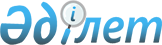 Об утверждении статистической формы общегосударственного статистического наблюдения "Поколения и гендер" (код 611105227, индекс ПГ, периодичность единовременная) и инструкции по ее заполнениюПриказ Председателя Комитета по статистике Министерства национальной экономики Республики Казахстан от 8 декабря 2017 года № 196. Зарегистрирован в Министерстве юстиции Республики Казахстан 26 декабря 2017 года № 16123.
      В соответствии с подпунктом 8) статьи 12 Закона Республики Казахстан от 19 марта 2010 года "О государственной статистике", а также с подпунктом 260) пункта 17 Положения о Министерстве национальной экономики Республики Казахстан, утвержденного постановлением Правительства Республики Казахстан от 24 сентября 2014 года № 1011, ПРИКАЗЫВАЮ:
      1. Утвердить:
      1) статистическую форму общегосударственного статистического наблюдения "Поколения и гендер" (код 611105227, индекс ПГ, периодичность единовременная) согласно приложению 1 к настоящему приказу;
      2) инструкцию по заполнению статистической формы общегосударственного статистического наблюдения "Поколения и гендер" (код 611105227, индекс ПГ, периодичность единовременная) согласно приложению 2 к настоящему приказу.
      2. Управлению социальной и демографической статистики совместно с Юридическим управлением Комитета по статистике Министерства национальной экономики Республики Казахстан обеспечить в установленном законодательством порядке:
      1) государственную регистрацию настоящего приказа в Министерстве юстиции Республики Казахстан; 
      2) в течение десяти календарных дней со дня государственной регистрации настоящего приказа направление его копии в бумажном и электронном виде на казахском и русском языках в Республиканское государственное предприятие на праве хозяйственного ведения "Республиканский центр правовой информации" для официального опубликования и включения в Эталонный контрольный банк нормативных правовых актов Республики Казахстан; 
      3) в течение десяти календарных дней после государственной регистрации настоящего приказа направление его копии на официальное опубликование в периодические печатные издания;
      4) размещение настоящего приказа на интернет-ресурсе Комитета по статистике Министерства национальной экономики Республики Казахстан. 
      3. Управлению социальной и демографической статистики Комитета по статистике Министерства национальной экономики Республики Казахстан довести настоящий приказ до структурных подразделений и территориальных органов Комитета по статистике Министерства национальной экономики Республики Казахстан для руководства и ипользование в работе.
      4. Контроль за исполнением настоящего приказа оставляю за собой.
      5. Настоящий приказ вводится в действие с 1 января 2018 года и подлежит официальному опубликованию.
      1. Наименование населенного пункта (города, района, сельского округа) ________________
      __________________________________________________________________
      1КАТО – Классификатор административно-территориальных объектов НК РК 11-2009
      Укажите имена других лиц, присутствующих при начале интервью 
      _____________________________________________________________________________
      1. РЕСПОНДЕНТ
      1.01 Укажите пол респондента.
      1 – мужской             2 – женский
      1.02 Назовите, пожалуйста, месяц и год своего рождения.
      1.03 Вы родились в Республике Казахстане?
      1.06 Какой из ответов, указанных в карточке, наилучшим образом описывает то, чем Вы в основном занимаетесь в настоящее время?
      Покажите карточку 1.01.06: Род занятий. 
      1 – работа по найму в организации
      2 – работа по найму у отдельных физических лиц
      3 – работа по найму в крестьянском или фермерском хозяйстве
      4 – работа по договору гражданско-правового характера на оказание услуг
      5 – работодатель
      6 – самостоятельные работники (с учетом личного подворья)
      7 – помогающие (неоплачиваемые) работники семейных организаций, крестьянских или фермерских хозяйств
      8 – члены производственного кооператива
      9 – безработный 
      10 – студенты
      11 – учебные отпуска
      12 – пенсионеры
      13 – находится на военной или альтернативной службе
      14 – занимается ведением домашнего хозяйства
      15 – отпуск по беременности и родам
      16 – отпуск по уходу за ребенком
      17 – болеет или нетрудоспособен (на) длительное время или постоянно
      18 – другое
      1.1 Образование 
      1.07 Назовите наивысший уровень образования, которое Вы получили.
      1 – послевузовское образование
      2 – высшее образование
      3 – техническое и профессиональное образование
      4 – общее среднее образование
      5 – основное среднее образование
      6 – начальное образование
      7 – не достигнут никакой уровень образования
      1.08 Назовите месяц и год, когда Вы получили это образование.
      1.09 За последние 12 месяцев Вы поступали на учебу для получения формального образования?
      1 – да             2 – нет
      1.2 Жилье
      1.10 Сколько комнат в занимаемом Вами жилище, за исключением кухонь, ванных и туалетов? (комнаты, которые используются в Вашем жилье исключительно для работы/бизнеса, коридоры и подсобные помещения не считается).
      Число комнат _________
      1.11 Назовите месяц и год, когда Вы начали жить или переехали в это жилище?
      1.12 а. Ваше домашнее хозяйство владеет этим помещением, арендует его, или оно предоставлено без арендной платы?
      1 – владелец 
      2 – арендатор или субарендатор, выплачивающий аренду 
      3 – жилье предоставлено без арендной платы 
      4 – другое
      б. Ваше жилье взято под залог или в ипотеку?
      1 – да             2 – нет
      в. Это жилье снимается у…
      1 – государственной, коммунальной, добровольной или некоммерческой организации
      2 – работодателя/предприятия, где работает один из членов семьи
      3 – частного лица или фирмы
      1.13 Насколько Вы удовлетворены своим жильем? По шкале от 0 до 10, где "0" означает "совершенно не удовлетворен(а)", "10" означает "полностью удовлетворен(а)", а "5" означает "что-то среднее", какое число лучше всего отражает степень Вашей удовлетворенности жильем? Пожалуйста, посмотрите на эту карточку и назовите значение на шкале.
      Покажите карточку 1.131.13: Шкала удовлетворенности.
      2. ПАРТНЕРСКИЕ ОТНОШЕНИЯ    
      2.1 Нынешний партнер(ша) или супруг(а) 
      2.01 Есть ли у Вас в настоящее время супруг(а) или партнер(ша), то есть человек, с которым у Вас отношения, которые продолжаются по крайней мере, в течение трех месяцев?
      1 – да       2 – нет
      2.02 Назовите месяц и год рождения Вашего(ей) партнера(ши)/супруга(и).
      2.03 Ваш партнер мужчина или женщина?
      1 – мужчина             2 – женщина
      2.04 a. Ваш(а) партнер(ша)/супруг(а) родился(ась) в Республике Казахстан?
      б. В какой стране он/она родился(ась)?
      Страна рождения ___________________________________
      в. Назовите месяц и год начала его/ее постоянного проживания в Республике Казахстан?
      2.05 Назовите наивысший уровень образования, которое получил(а) Ваш(а) партнер(ша)/супруг(а).
      1 – послевузовское образование
      2 – высшее образование
      3 – техническое и профессиональное образование
      4 – общее среднее образование
      5 – основное среднее образование
      6 – начальное образование
      7 – не достигнут никакой уровень образования
      2.06 Какой из ответов, указанных в карточке, наилучшим образом описывает то, чем он/она в основном занимается в настоящее время?
      Покажите карточку 1.06: Род занятий
      1 – работа по найму в организации
      2 – работа по найму у отдельных физических лиц
      3 – работа по найму в крестьянском или фермерском хозяйстве
      4 – работа по договору гражданско-правового характера на оказание услуг
      5 – работодатель
      6 – самостоятельные работники (с учетом личного подворья)
      7 – помогающие (неоплачиваемые) работники семейных организаций, крестьянских или фермерских хозяйств
      8 – члены производственного кооператива
      9 – безработный 
      10 – студенты
      11 – учебные отпуска
      12 – пенсионеры
      13 – находится на военной или альтернативной службе
      14 – занимается ведением домашнего хозяйства
      15 – отпуск по беременности и родам
      16 – отпуск по уходу за ребенком
      17 – болеет или нетрудоспособен(на) длительное время или постоянно
      18 – другое
      2.07 Имеются ли у Вашего(ей) партнера(ши)/супруга(и) физические или психические нарушения или инвалидность, не позволяющие ему/ей выполнять обычные повседневные дела?
      1 – да             2 – нет
      2.08 a. Вы с партнером(шей)/супругом(ой) состоите в законном браке?
      б. Назовите месяц и год, когда Вы заключили брак?
      2.09 a. Ваши партнерские отношения зарегистрированы (мусульманские браки)?
      б. Назовите месяц и год, когда Вы зарегистрировали свои отношения?
      2.10 a. Ваш(а) партнер(ша)/супруг(а) живет вместе с Вами, в том же домохозяйстве?
      б. Назовите месяц и год, когда Вы впервые начали жить вместе?
      2.2 Нынешний партнер(ша) или супруг(а), живущий отдельно
      Контроль: Респонденты, проживающие совместно с партнером(шей)/супругом(ой), не отвечают на вопросы этого раздела.
      2.11 Назовите месяц и год, когда начались Ваши отношения.
      2.12 a. Вы живете раздельно, потому что Вы и(или) Ваш(а) партнер(ша)/супруг(а) хотите этого, или Вас вынуждают к этому обстоятельства? Пожалуйста, выберите ответ из вариантов, указанных на карточке.
      Покажите карточку 2.122.12a.
      2.13 Вы когда-нибудь состояли с ним/ней в официальном браке?
      2.14 Назовите месяц и год, когда Вы оформили развод.
      2.15 Сколько времени у Вас занимает дорога из дома туда, где он/она живет в настоящее время?
      _____часов _____минут
      2.16 Как часто Вы с ним/ней видитесь?
      _____ раз в:       Неделя       Месяц       Год
      2.3 Качество партнерских отношений
      2.17 Насколько Вы удовлетворены отношениями со своим(ей) партнером(шей)/супругом(ой)? 
      Пожалуйста, посмотрите на эту карточку и назовите значение на шкале.
      Покажите карточку 1.13: Шкала удовлетворенности.
      2.18 Сейчас я перечислю вопросы, по которым у пар могут возникать разногласия. Как часто за последние 12 месяцев у Вас и Вашего(ей) партнера(ши)/супруга(и) возникали разногласия из-за [выполнения работы по дому, и так далее]? Пожалуйста, выберите ответ из вариантов, указанных на карточке.
      Покажите карточку 2.182.18: Частота.
      Контроль: Если респондент выбрал ответ 1 “никогда”, перейдите к вопросу 2.20.
      2.19 Пары по-разному справляются с ситуациями, когда у них возникают серьезные разногласия. Когда у Вас с партнером(шей)/супругом(ой) возникают серьезные разногласия, как часто Вы [вставьте варианты]? Пожалуйста, выберите ответ из вариантов, указанных на карточке.
      Покажите карточку 2.18: Частота.
      2.20 Даже люди, которые хорошо ладят со своими партнерами, иногда задумываются, есть ли у их брака или отношений будущее. За последние 12 месяцев Вы задумывались о разрыве отношений?
      1 – да             2 – нет
      2.4 Дети
      2.21 У Вас с партнером(шей)/супругом(ой) есть общие дети? Пожалуйста, укажите только тех детей, для которых Вы являетесь биологической матерью/отцом.
      2.22 Сколько у Вас общих биологических детей?
      _____ ребенок(а)/детей
      2.23 Чтобы я мог (ла) в дальнейшем все четко отслеживать, пожалуйста, назовите имена всех этих детей, начиная с самого старшего. 
      Запишите. Имя: __________
      2.24 a. В настоящее время [имя] жив(а)? Иногда так бывает, что люди теряют детей. Все эти дети живы?
      1 – да             2 – нет       98 – отказ от ответа
      б. Пожалуйста, назовите детей, которых сегодня уже нет в живых.
      Запишите. Имя: __________
      2.25 Зафиксируйте тип ребенка – отметьте тип ребенка.
      1 – биологический             2 – усыновленный             3 – пасынок/падчерица
      2.26 Какого пола [имя]?
      1 – мальчик             2 – девочка
      2.27 Назовите месяц и год его/ее рождения.
      2.28 Назовите месяц и год его/ее смерти.
      Контроль: Перейдите к вопросу 2.25 для следующего ребенка. Если детей больше нет, перейдите к вопросу 2.37
      2.29 [Имя] в настоящее время живет в одном и том же домашнем хозяйстве с Вами?
      1 – да             2 – нет             3 – часть времени
      2.30 Какой из вариантов, указанных в карточке, наилучшим образом описывает то, чем [имя] в основном занимается в настоящее время?
      Покажите карточку 1.06: Род занятий
      1 – работа по найму в организации
      2 – работа по найму у отдельных физических лиц
      3 – работа по найму в крестьянском или фермерском хозяйстве
      4 – работа по договору гражданско-правового характера на оказание услуг
      5 – работодатель
      6 – самостоятельные работники (с учетом личного подворья)
      7 – помогающие (неоплачиваемые) работники семейных организаций, крестьянских или фермерских хозяйств
      8 – члены производственного кооператива
      9 – безработный 
      10 – студенты
      11 – учебные отпуска
      12 – пенсионеры
      13 – находится на военной или альтернативной службе
      14 – занимается ведением домашнего хозяйства
      15 – отпуск по беременности и родам
      16 – отпуск по уходу за ребенком
      17 – болеет или нетрудоспособен(на) длительное время или постоянно
      18 – другое
      2.31 Имеются ли у [имя] физические или психические нарушения или инвалидность, не позволяющие ему/ей выполнять обычные повседневные дела?
      1 – да      2 – нет             98 – отказ от ответа
      2.32 [Имя] когда-либо жил с Вами в том же домашнем хозяйстве более трех месяцев?
      1 – да                   2 – нет
      2.33 Как часто Вы присматриваете за [имя]?
      _____ раз в: Неделя             Месяц             Год
      2.34 Как часто Вы видитесь с [имя]?
      _____ раз в: Неделя             Месяц             Год 
      2.35 Сколько времени у Вас занимает дорога из дома туда, где [имя] живет в настоящее время?
      _____часов _____минут
      2.36 Насколько Вы удовлетворены своими отношениями с [имя]? Пожалуйста, посмотрите на эту карточку и назовите значение на шкале.
      Покажите карточку 1.13: Шкала удовлетворенности.
      2.37 Вы с партнером(шей)/супругом(ой) усыновляли детей?
      1 – да                   2 – нет
      2.38 Сколько детей Вы усыновили?
      _____ ребенок(а)/детей
      2.39 Есть ли у Вашего партнера(ши)/супруга(и) свои дети?
      1 – да                   2 – нет
      2.40 Сколько у него/нее детей?
      _____ ребенок(а)/детей
      2.5 История партнерских отношений и деторождения
      Контроль: Проверьте, есть ли у респондента в настоящее время партнер(ша)супруг(а) (смотрите вопрос 2.01).
      2.41 Когда-либо раньше Вы жили с кем-нибудь как пара или состояли ли Вы когда-нибудь раньше в браке (помимо Ваших нынешних отношений с партнером(шей) или брака)? 
      1 – да                   2 – нет
      2.42  Отношения со сколькими партнерами у Вас были?
      ________ отношений с партнерами
      Контроль: Если у респондента были отношения с одним и тем же партнером(шей)/супругом(ой) более одного раза, это считается как отдельные партнерские отношения.
      2.6 Дети
      Контроль: Перейдите к вопросу 2.44 для заполнения данных о следующем партнере. Продолжайте опрос только после заполнения данных о всех упомянутых партнерах.
      2.72 a. Как уже говорилось, наш опрос охватывает также и отношения между однополыми партнерами. Могу ли я спросить, был ли кто-либо из Ваших прежних партнеров того же пола, что и Вы?
      1 - да       2 - нет 
      б. Кто именно?
      Запишите номера однополых партнеров из таблицы в строке ниже.
      ______________________
      2.73 Есть ли у Вас дети от кого-то, с кем Вы никогда не жили вместе?
      2.74 Сколько детей у Вас от человека, с которым Вы никогда не жили вместе?
      _____ ребенок(а)/детей
      Контроль: Повторите вопросы с 2.49 по 2.63 для всех упомянутых детей. Уточните у респондента, является ли упомянутый ребенок биологическим, усыновленным или пасынком/падчерицей (смотрите вопрос 2.51).
      2.75 Исходя из предоставленной Вами информации [и без учета Вашего нынешнего партнера], в прошлом у Вас были отношения с [количество партнеров] партнером(ами). Это верно?
      Контроль: Повторите вопросы с 2.43 по 2.71 для всех упомянутых отношений с партнерами.
      2.76 Исходя из предоставленной Вами информации, у Вас на сегодня [число биологических детей – смотрите вопрос 2.51] биологических детей, [число усыновленных детей – смотрите вопрос 2.51] усыновленных детей и [число пасынков/падчериц – смотрите вопрос 2.51] пасынков/падчериц. Это верно?
      _____ биологический
      _____ усыновленный
      _____ пасынок/падчерица
      2.77 С кем из упомянутых партнеров у Вас родились эти дети?
      Запишите имена/номера партнеров из таблицы в строке ниже.
      ______________________
      2.7 Намерения при формировании союза
      2.78 Вы намереваетесь начать жить вместе со своим(ей) партнером(шей) в течение следующих трех лет?
      1 – определенно нет
      2 – вероятно нет
      3 – не уверен (а)
      4 – вероятно да
      5 – определенно да 
      2.79 Вы намереваетесь сначала пожить вместе или сразу заключить брак?
      1 – только жить вместе
      2 – сразу заключить брак
      3 – сначала жить вместе, потом заключить брак
      2.80 Предположим, что в течение следующих трех лет Вы бы начали жить с кем-то/с Вашим(ей) партнером(шей). Пожалуйста, скажите, как бы это отразилось на различных аспектах Вашей жизни. Пожалуйста, выберите ответы с этой карточки.
      Покажите карточку 2.802.80: Лучше или хуже.
      2.81 Я зачитаю некоторые высказывания об условиях, которые, возможно, необходимо выполнить, чтобы начать жить с партнером(шей). Пожалуйста, скажите мне, насколько Вы согласны или несогласны с этими высказываниями, выбрав один из ответов, указанных в карточке.
      Покажите карточку 2.81: Шкала согласия.
      2.82 Теперь я зачитаю несколько высказываний о том, что другие люди могут подумать о том, что Вы станете жить со своим(ей) партнером(шей) в течение ближайших трех лет. Пожалуйста, скажите мне, насколько Вы согласны или несогласны с этими высказываниями, выбрав один из ответов, указанных в карточке.
      Покажите карточку 2.81: Шкала согласия. 2.81
      2.83 Вы намереваетесь вступить в брак с кем-либо/со своим(ей) партнером(шей) в течение ближайших трех лет?
      1 – определенно нет
      2 – вероятно нет
      3 – не уверен(а)
      4 – вероятно да
      5 – определенно да
      2.8 Алименты/выплаты на содержание детей
      2.87 Получали ли Вы за последние 12 месяцев деньги на содержание детей?
      1 – да, регулярно             2 – да, время от времени             3 – нет
      2.88 Выплачивали ли Вы за последние 12 месяцев деньги на содержание детей?
      1 – да, регулярно             2 – да, время от времени             3 – нет
      2.9 Выплаты партнерам
      2.89 Получали ли Вы содержание или другие выплаты от (любого) из Ваших прежних партнеров/супругов для себя за последние 12 месяцев?
      1 – да, регулярно             2 – да, время от времени             3 – нет
      2.90 Выплачивали ли Вы содержание или другие выплаты (любому) из Ваших прежних партнеров/супругов за последние 12 месяцев?
      1 – да, регулярно             2 – да, время от времени             3 – нет
      2.10 Внуки
      2.91 Сколько у Вас внуков?
      _______________
      0 – нет внуков 
      2.94 a. У Вас есть правнуки?
      б. Сколько?
      _______________
      3. Состав, организация домохозяйства и качество отношений с партнером         
      3.1 Состав домашнего хозяйства
      3.01 a. Кто-нибудь еще живет с Вами [живет с Вами и Вашим партнером/детьми] в этом домашнем хозяйстве? Учитывайте всех, кто (если считать за целый год) проводит в среднем более чем два дня в неделю в этом домашнем хозяйстве, включая тех, кто здесь обычно живет, но сейчас находится в отъезде по работе, по учебе, находится в настоящее время в школе-интернате, университете, больнице или где-то еще.
       1 – да             2 – нет 
      б. Сколько других людей живет в Вашем домашнем хозяйстве [живет с Вами и Вашим партнером/детьми]?
      ____________ других членов домашнего хозяйства
      3.02 Пожалуйста, назовите их имена и первую букву фамилии [имя и первая буква фамилии этого человека].
      Имя ____________
      0 – никто, кроме уже упомянутых лиц не живет с респондентом/респондент живет один
      Контроль: Повторите вопросы 3.03 - 3.09 для каждого перечисленного члена домашнего хозяйства.
      3.03 [Имя] обычно живет здесь, но в настоящее время находится в отъезде по работе, учебе, находится в школе-интернате, в университете, больнице или где-то еще?
       1 – да 2 – нет 
      3.04 Кем Вам приходится [Имя]?
      1 – супруг(а) или партнер(ша) 
      2 – биологический ребенок нынешнего супруга(и) или партнера(ши) 
      3 – биологический ребенок бывшего супруга(и) или партнера(ши) 
      4 – пасынок/падчерица 
      5 – усыновленный ребенок 
      6 – ребенок, находящийся под опекой 
      7 – биологический родитель или усыновитель 
      8 – отчим/мачеха (не оформлявшие усыновление) или опекун 
      9 – биологический родитель или усыновитель теперешнего партнера(ши) или супруга(и) 
      10 – отчим/мачеха (не оформлявшие усыновление) или опекун теперешнего партнера(ши) или супруга(и) 
      11 – внук/внучка или правнук/правнучка (респондента или партнера(ши)) 
      12 – бабушка/дедушка или прабабушка/прадедушка (респондента или партнера(ши)) 
      13 – брат или сестра 
      14 – брат или сестра супруга(и) или партнера(ши) 
      15 – супруг(а) или партнер(ша) дочери или сына 
      16 – другой родственник респондента 
      17 – другой родственник супруга(и) или партнера(ши) 
      18 – не родственник (нет родства) 
      3.05 [Имя] мужчина или женщина?
       1 – мужчина             2 – женщина
      3.06 a. Назовите месяц и год его/ее рождения.
      Контроль: Задавайте следующий вопрос только, если неизвестна дата рождения. 
      б. Сколько ему/ей лет?
      3.07 Какой из вариантов, указанных в карточке, наилучшим образом описывает то, чем [имя] в основном занимается в настоящее время?
      Покажите карточку 1.06: Род занятий.
      1 – работа по найму в организации
      2 – работа по найму у отдельных физических лиц
      3 – работа по найму в крестьянском или фермерском хозяйстве
      4 – работа по договору гражданско-правового характера на оказание услуг
      5 – работодатель
      6 – самостоятельные работники (с учетом личного подворья)
      7 – помогающие (неоплачиваемые) работники семейных организаций, крестьянских или фермерских хозяйств
      8 – члены производственного кооператива
      9 – безработный 
      10 – студенты
      11 – учебные отпуска
      12 – пенсионеры
      13 – находится на военной или альтернативной службе
      14 – занимается ведением домашнего хозяйства
      15 – отпуск по беременности и родам
      16 – отпуск по уходу за ребенком
      17 – болеет или нетрудоспособен(на) длительное время или постоянно
      18 – другое
      3.08 Насколько Вы удовлетворены своими отношениями с [имя]? Пожалуйста, посмотрите на эту карточку и назовите значение на шкале.
      Покажите карточку 1.13: Шкала удовлетворенности.
      3.09 Имеются ли у любого из членов Вашего домохозяйства физические или психические нарушения или инвалидность, не позволяющие ему/ей выполнять обычные повседневные дела?
      1 – да             2 – нет 
      3.2 Организация домашнего хозяйства
      3.11 Укажите, пожалуйста, кто выполняет следующую работу в Вашем домашнем хозяйстве, выбирая ответы с карточки.
      3.12 Насколько Вы удовлетворены распределением работы по дому между Вами и Вашим партнером(шей)/супругом(ой)? Пожалуйста, посмотрите на эту карточку и назовите значение на шкале.
      Покажите карточку 1.13: Шкала удовлетворенности.
      3.3 Уход за детьми
      3.13 Укажите, пожалуйста, кто в Вашем домашнем хозяйстве выполняет различные обязанности, связанные с уходом за детьми? Выберите ответ на карточке.
      3.14 Насколько Вы удовлетворены распределением обязанностей по уходу за детьми между Вами и Вашим(ей) партнером(шей)/супругом(ой)? Пожалуйста, посмотрите на эту карточку и назовите значение на шкале.
      Покажите карточку 1.13: Шкала удовлетворенности.
      3.4 Принятие решений
      3.15 Укажите, пожалуйста, кто принимает следующие решения в Вашем домашнем хозяйстве.
      Покажите карточку 3.11 и начните называть по одному пункту из приведенной ниже таблицы.
      3.16 Как Вы и Ваш(а) партнер(ша)/супруг(а) организуете доход домашнего хозяйства? Какой из вариантов на этой карточке больше всего подходит?
      Покажите карточку 3.163.16: Организация дохода.
      1 – я распоряжаюсь всеми деньгами и выдаю партнеру(ше)/супругу(е) его/ее долю
      2 – мой(я) партнер(ша)/супруг(а) распоряжается всеми деньгами и выдает мне мою долю
      3 – у нас общие деньги, и каждый берет столько, сколько нужно
      4 – часть денег у нас для общего пользования, а частью мы распоряжаемся отдельно
      5 – каждый распоряжается своими деньгами
      6 – другое 
      3.17 Как Вы поступаете с совместными ежемесячными расходами (например, арендная плата, питание и другие)?
      Покажите карточку 3.173.17: Организация расхода II.
      1 – я за все плачу сам(а)
      2 – мой(я) партнер(ша)/супруг(а) за все платит сам(а)
      3 – мы оба платим приблизительно в равных долях
      4 – мы оба платим в зависимости от личного дохода
      5 – мы оба платим частично, но четкого правила нет
      4. Родители и родительский дом
      4.1 Совместное проживание с биологическими родителями
      Состав домашнего хозяйства
      4.01 Респондент 
      1 – живет с обоими родителями
      2 – живет с отцом (не с матерью) 
      3 – живет с матерью (не с отцом) 
      4 – не живет с родителями
      4.02 Являются ли оба родителя, проживающих в этом домашнем хозяйстве, Вашими биологическими родителями?
      1 – да, оба
      2 – нет, только мой отец
      3 – нет, только моя мать
      4 – нет, они оба усыновители, приемные родители или отчим и мачеха
      4.03 Ваш отец, живущий с Вами в этом домашнем хозяйстве, Ваш биологический отец?
      1 – да                   2 – нет
      4.04 Ваша мать, живущая с Вами в этом домашнем хозяйстве, Ваша биологическая мать?
      1 – да                   2 – нет
      4.05 Могу ли я Вас спросить, жива ли Ваша биологическая мать?
      1 – да, жив(а)
      2 – нет, уже умерл(а)
      3 – я не знаю, жив(а) ли он(а)
      4 – я ничего не знаю о своем(й) биологическом(й) отце (матери)
      4.06 Могу ли я Вас спросить, жив ли Ваш биологический отец?
      1 – да, жив(а)
      2 – нет, уже умерл(а)
      3 – я не знаю, жив(а) ли он(а)
      4 – я ничего не знаю о своем(й) биологическом(й) отце (матери)
      4.07 Ваши отец и мать все еще живут вместе?
      1 – да                   2 – нет
      4.2 Вопросы о матери
      4.08 В каком году родилась Ваша мать? 
      4.09 В каком году умерла Ваша мать? 
      4.10 a. Ваша мать родилась в Республике Казахстан?
       1 – да       2 – нет 
      б. В какой стране она родилась?
      Страна рождения ___________________________________
      в. Ваша мать живет (жила) в Республике Казахстан?
       1 – да       2 – нет 
      c. Назовите месяц и год начала ее постоянного проживания в Республике Казахстан?
      4.11 Где (в каком типе жилья) живут Ваши родители?
      Покажите карточку 4.114.11: Тип жилья родителей.
      1 – самостоятельное проживание, живет(ут) сам(а) (и) отдельно
      2 – жилье, которое отвечает потребностям пожилых людей (например, квартира с обслуживанием, дома гостиничного типа для престарелых и инвалидов) 
      3 – дом престарелых
      4 – дом престарелых с медицинским обслуживанием
      5 – комната в пансионе
      4.12 С Вашими родителями живут другие люди?
      1 – да                   2 – нет
      4.13 С кем они живут? Пожалуйста, укажите все категории, применимые в данном случае.
      Покажите карточку 4.134.11: Организация проживания родителей.
      Кодирование всех подходящих ответов.
      1 – с сыном (сыновьями)
      2 – с дочерью (дочерьми)
      3 – с другим родственником
      4 – с другом
      4.14 Сколько времени у Вас занимает дорога из дома туда, где Ваши родители живут в настоящее время?
      _____часов_____ минут
      4.15 Вы намереваетесь начать жить вместе со своими родителями в течение ближайших трех лет?
      1 – определенно нет
      2 – вероятно нет
      3 – не уверен(а)
      4 – вероятно да
      5 – определенно да
      4.16 Каковы жилищные условия Вашей матери?
      Покажите карточку 4.114.11: Жилищные условия родителей.
      1 – самостоятельное проживание, живет(ут) сам(а) (и) отдельно
      2 – жилье, которое отвечает потребностям пожилых людей (например, квартира с обслуживанием, дома гостиничного типа для престарелых и инвалидов)
      3 – дом престарелых
      4 – дом престарелых с медицинским обслуживанием
      5 – комната в пансионе
      4.17 С Вашей матерью живут другие люди?
      1 – да                   2 – нет
      4.18 С кем она живет? Пожалуйста, укажите все категории, применимые в данном случае.
      Покажите карточку 4.134.11: Организация проживания родителей.
      Кодирование всех подходящих ответов.
      1 – с сыном (сыновьями)
      2 – с дочерью (дочерьми)
      3 – с другим родственником
      4 – с другом
      5 – с супругом(гой)/партнером(шей)
      4.19 Сколько времени у Вас занимает дорога из дома туда, где Ваша мать живет в настоящее время?
      _____часов_____ минут
      4.20 Вы намереваетесь начать жить вместе со своей матерью в течение ближайших трех лет?
      1 – определенно нет
      2 – вероятно нет
      3 – не уверен(а)
      4 – вероятно да
      5 – определенно да
      4.21 Как часто Вы видитесь со своей матерью?
      _____ раз в:  Неделя Месяц Год
      0 – никогда
      4.22 Насколько Вы удовлетворены своими отношениями с матерью? Пожалуйста, посмотрите на эту карточку и назовите значение на шкале.
      Покажите карточку 1.13: Шкала удовлетворенности.
      4.23 Имеются ли у Вашей матери физические или психические нарушения или инвалидность, не позволяющие ей выполнять обычные повседневные дела?
      1 – да                   2 – нет
      4.3 Вопросы об отце
      4.24 В каком году родился Ваш отец?
      4.25 В каком году умер Ваш отец? 
      4.26 a. Ваш отец родился в Республике Казахстан?
      1 – да        2 – нет 
      б. В какой стране он родился?
      Страна рождения ___________________________________
      в. Ваш отец живет(жил) в Республике Казахстан?
      1 – да       2 – нет 
      г. Назовите месяц и год начала его постоянного проживания в Республике Казахстан?
      4.27 Каковы жилищные условия Вашего отца?
      Покажите карточку 4.114.11: Жилищные условия родителей.
      1 – самостоятельное проживание, живет(ут) сам(а) (и) отдельно
      2 – жилье, которое отвечает потребностям пожилых людей (например, квартира с обслуживанием, дома гостиничного типа для престарелых и инвалидов)
      3 – дом престарелых
      4 – дом престарелых с медицинским обслуживанием
      5 – комната в пансионе
      4.28 С Вашим отцом живут другие люди?
      1 – да                         2 – нет
      4.29 С кем он живет? Пожалуйста, укажите все категории, применимые в данном случае.
      Покажите карточку 4.134.11: Организация проживания родителей.
      Кодирование всех подходящих ответов.
      1 – с сыном(сыновьями)
      2 – с дочерью(дочерьми)
      3 – с другим родственником
      4 – с другом
      5 – с супругом(ой)/партнером(шей)
      4.30 Сколько времени у Вас занимает дорога из дома туда, где Ваш отец живет в настоящее время?
      _____часов_____ минут
      4.31 Вы намереваетесь начать жить вместе со своим отцом в течение ближайших трех лет?
      1 – определенно нет
      2 – вероятно нет
      3 – не уверен(а)
      4 – вероятно да
      5 – определенно да
      4.32 Как часто Вы видитесь со своим отцом?
      _____ раз в:  Неделя             Месяц             Год
      0 – никогда
      4.33 Насколько Вы удовлетворены своими отношениями с отцом? Пожалуйста, посмотрите на эту карточку и назовите значение на шкале.
       Покажите карточку 1.13: Шкала удовлетворенности.
      4.34 Имеются ли у Вашего отца физические или психические нарушения или инвалидность, не позволяющие ему выполнять обычные повседневные дела?
      1 – да                   2 – нет
      4.35 Ваши биологические родители когда-либо расставались?
      1 – да
      2 – нет
      3 – не применимо (они никогда не жили вместе)
      4.36 В каком году это произошло?
      4.4 Братья, сестры, дедушка и бабушка
      4.37 a. Сколько у Вас братьев и сестер?
      _______ братьев      _______ сестер
      б. Сколько Ваших братьев и сестер живы?
      _______ братьев      _______ сестер
      4.38 Сколько Ваших бабушек и дедушек живы?
      ___________________
      4.5 Родительский дом в детстве
      4.39 a. Где Вы жили большую часть своего детства, то есть до 15 лет?
      1 – в Казахстане             2 – за границей
      б. В каком населенном пункте Вы жили?
      Место жительства (область) ___________________
      перейдите к вопросу 4.40
      в. В какой стране Вы жили?
      Страна проживания __________________
      4.40 Вы жили большую часть детства до 15-летнего возраста с обоими биологическими родителями?
      1 – да                   2 – нет
      4.41 С кем Вы жили большую часть своего детства, то есть до 15 лет? Пожалуйста, выберите ответы с этой карточки.
      Покажите карточку 04.41: Семья в детстве.
      1 – только с биологической матерью
      2 – только с биологическим отцом
      3 – с биологической матерью и отчимом
      4 – с биологическим отцом и мачехой
      5 – с бабушкой/дедушкой или с обоими
      6 – с другим родственником(ами)
      7 – с усыновителем(ями)
      8 – с приемным родителем(ями) 
      9 – в школе-интернате
      10 – в детском доме
      11 – в специальном учреждении для подростков
      12 – другое 
      4.42 В каких отношениях находились Ваши родители до достижения Вами 15-летнего возраста? Если учесть все, по шкале от 0 до 10, где 0 означает "очень плохие", а 10 – "совершенно прекрасные", как бы Вы описали отношения между Вашими родителями в то время?
      4.43 Кем работал Ваш отец , когда Вам было 15 лет?
      ___________________________________________________________
      96 – ничего не знает об отце       97 – не знает             99 - не применимо
      44.4 Назовите наивысший уровень образования, которое получил Ваш отец.
      ___________________________________________________________
      1 – послевузовское образование
      2 – высшее образование
      3 – техническое и профессиональное образование
      4 – общее среднее образование
      5 – основное среднее образование
      6 – начальное образование
      7 – не достигнут никакой уровень образования
      7 – не знает 
      99 - не применимо
      4.45 Кем работала Ваша мать, когда Вам было 15 лет?
      ___________________________________________________________
      96 – ничего не знает о матери       97 – не знает             99 - не применимо
      4.46 Назовите наивысший уровень образования, которое получила Ваша мать.
      ___________________________________________________________
      1 – послевузовское образование
      2 – высшее образование
      3 – техническое и профессиональное образование
      4 – общее среднее образование
      5 – основное среднее образование
      6 – начальное образование
      7 – не достигнут никакой уровень образования
      97 – не знает 
      99 - не применимо
      4.47 Кем работал Ваш биологический/приемный отец, когда Вам было 15 лет?
      ___________________________________________________________
      97 – не знает                   99 - не применимо
      4.48 Назовите наивысший уровень образования, которое получил Ваш биологический/приемный отец.
      ___________________________________________________________
      1 – послевузовское образование
      2 – высшее образование
      3 – техническое и профессиональное образование
      4 – общее среднее образование
      5 – основное среднее образование
      6 – начальное образование
      7 – не достигнут никакой уровень образования
      97 – не знает 
      99 - не применимо
      4.49 Кем работала Ваша биологическая/приемная мать, когда Вам было 15 лет?
      ___________________________________________________________
      97 – не знает                   99 - не применимо
      4.50 Назовите наивысший уровень образования, которое получила Ваша биологическая мать/приемная мать.
      ___________________________________________________________
      1 – послевузовское образование
      2 – высшее образование
      3 – техническое и профессиональное образование
      4 – общее среднее образование
      5 – основное среднее образование
      6 – начальное образование
      7 – не достигнут никакой уровень образования
      97 – не знает 
      99 - не применимо
      4.51 Назовите месяц и год, когда Вы впервые стали жить отдельно от своих родителей, по крайней мере, в течение трех месяцев.
      Перейдите к вопросу 5.01
      4.52 a. Вы когда-либо жили отдельно от родителей, по крайней мере, в течение трех месяцев?
      б. Назовите месяц и год, когда это произошло впервые?
      4.6 Намерения начать жить отдельно от родителей
      4.53 Вы намереваетесь начать жить отдельно от своих родителей в течение ближайших трех лет?
      1 – определенно нет
      2 – вероятно нет
      3 – не уверен(а)
      4 – вероятно да
      5 – определенно да
      4.54 Если Вы начнете жить отдельно от своих родителей, Вы рассчитываете начать жить совместно со своим(ей) партнером(шей)?
      1 – да                         2 – нет
      4.55 Если в течение ближайших трех лет Вы бы начали жить отдельно от своих родителей, как бы это отразилось на различных аспектах Вашей жизни. Пожалуйста, выберите ответы из вариантов, указанных на карточке.
      Покажите карточку 2.80: Лучше или хуже.
      4.56 Я зачитаю некоторые высказывания об условиях, которые, возможно, необходимо выполнить, прежде чем начать жить отдельно от своих родителей. Пожалуйста, скажите мне, насколько Вы согласны или несогласны с этими высказываниями, выбрав один из ответов, указанных на карточке.
      Покажите карточку 2.81: Шкала согласия
      4.57 Теперь я зачитаю несколько высказываний о том, что другие люди могут подумать о том, что Вы станете жить со своим(ей) партнером(шей) в течение ближайших трех лет. Пожалуйста, скажите мне, насколько Вы согласны или несогласны с этими высказываниями, выбрав один из ответов, указанных в карточке.
      Покажите карточку 2.81: Шкала согласия
      5. Система взаимоотношений и поддержка 
      5.1 Эмоциональная поддержка (обсуждение личных проблем)
      5.01 Время от времени большинство людей обсуждают важные для них вопросы с другими людьми. Например, это что-то хорошее или плохое, что с Вами произошло, проблемы, с которыми Вы сталкиваетесь, или вопросы, вызывающие Вашу озабоченность. Оглядываясь на все, что произошло за последние 12 месяцев, с кем Вы обычно обсуждаете важные личные вопросы? Пожалуйста, назовите всех этих людей по именам. 
      ___________________
      5.2 Обеспечение ухода за детьми
      5.02 Кто ухаживал за [детьми/ребенком] в Вашем домашнем хозяйстве за последние 12 месяцев? Пожалуйста, назовите имена всех этих людей, не учитывая себя.
      ___________________
      5.03 Получали ли Вы за последние 12 месяцев регулярную помощь по уходу за детьми со стороны своих родственников или друзей или других людей, для которых уход за детьми не является основным профессиональным занятием? Рассматривайте только тех, кто не живет в Вашем домашнем хозяйстве.
      5.04 От кого Вы получали такую помощь? Пожалуйста, назовите имя и первую букву фамилии каждого из этих людей.
      ___________________
      5.05 Насколько часто [указанное лицо] помогал(а) Вам присматривать за Вашими [детьми/ребенком]?
      ____________ раз в: Неделя Месяц Год
      5.06 Оплачивалась ли помощь [указанного лица]?
      1 – да                   2 – нет
      5.07 a. Получаете ли Вы регулярную помощь по уходу за ребенком в виде услуг детского сада, яслей, группы продленного дня, самостоятельно-организованной группы по уходу за детьми, няни или в рамках другого институционального механизма или платных услуг?
      1 –да       2 – нет 
      б. Пожалуйста, назовите все регулярно используемые варианты из тех, что указаны на карточке.
      Покажите карточку 5.075.07: Профессиональный уход за детьми
      1 – няня
      2 – детский сад
      3 – ясли или иное дошкольное учреждение
      4 – группа продленного дня
      5 – самостоятельно-организованная группа ухода за детьми
      6 – другой вариант
      в. Насколько часто вы пользуетесь [указанными услугами]?
      Запишите ответы в таблицу.
      5.08 Сколько обычно Ваше домохозяйство платит за уход за ребенком, если вообще платит?
      __________________ тенге в Неделя Месяц Год
      0 - не платит за услуги по уходу за ребенком
      5.09 Помогали ли Вы другим людям ухаживать за ребенком в течение последних 12 месяцев? Если Вы профессионально оказываете услуги по уходу за детьми, пожалуйста, укажите только помощь, которую Вы оказываете помимо своей работы.
      5.10 Кому Вы оказывали такую помощь? Пожалуйста, назовите имя и первую букву фамилии каждого из этих людей.
      ___________________
      5.11 Насколько часто Вы помогали присматривать за детьми [указанного лица]?
      ____________ раз в: Неделя Месяц Год
      5.3 Практическая помощь
      5.12 За последние 12 месяцев кто в Вашем домашнем хозяйстве обычно выполнял такие обязанности по дому, как ежедневное приготовление еды, уборка с помощью пылесоса, стирка, мелкий ремонт по дому, оплата счетов и ведение финансового учета? Пожалуйста, назовите имена всех этих людей, не учитывая себя.
      ___________________
      5.13 Получали ли Вы за последние 12 месяцев регулярную помощь в выполнении работы по дому, например, в приготовлении еды, уборке с помощью пылесоса, стирке, мелком ремонте по дому, оплате счетов и ведению финансового учета со стороны людей, которые профессионально не занимаются такой работой? Рассматривайте только тех, кто не живет в Вашем домашнем хозяйстве.
      5.14 От кого Вы получали такую помощь? Пожалуйста, назовите имя и первую букву фамилии каждого из этих людей.
      __________________
      5.15 Как часто [указанное лицо] помогал(а) Вам выполнять работу по дому?
      ____________ раз в: Неделя Месяц Год
      5.16 Оплачивалась ли помощь [указанного лица]?
      1 – да                   2 – нет
      5.17 a. Получаете ли Вы регулярно профессиональную помощь в выполнении работы по дому со стороны государственной (например, помощь на дому, "еда на колесах", социальное обслуживание на дому) или частной организации?
      1 – да, со стороны государства
      2 – да, со стороны частной организации
      3 – да, но я не знаю тип организации
      4 – нет
      б. Насколько часто Вы пользуетесь такой помощью?
      ____________ раз в: Неделя Месяц Год
      5.18 Сколько обычно Ваше домохозяйство платит за выполнение работ по дому, если вообще платит?
      __________________ тенге в Неделя Месяц Год
      0 - не платит за помощь по дому
      5.19 Оказывали ли Вы в течение последних 12 месяцев регулярную помощь в выполнении работы по дому людям, которые не живут в Вашем домохозяйстве? Если Вы профессионально оказываете услуги по ведению домашнего хозяйства, пожалуйста, укажите только помощь, которую Вы оказываете помимо своей работы.
      1 – да       2 – нет 
      5.20 Кому Вы оказывали такую помощь? Пожалуйста, назовите имя и первую букву фамилии каждого из этих людей.
      ___________________
      5.4 Уход за собой (личная гигиена)
      5.21 Нуждаетесь ли Вы в регулярной помощи по уходу за собой, например, при одевании, мытье или принятии душа, приеме пищи, вставании из постели или укладывании в постель, пользовании туалетом?
      1 – да       2 – нет 
      5.22 Есть ли в домохозяйстве человек, который за последние 12 месяцев регулярно оказывал Вам помощь в уходе за собой, например, при одевании, мытье или принятии душа, приеме пищи, вставании из постели или укладывании в постель, пользовании туалетом? 
      1 – да       2 – нет 
      5.23 От кого Вы получали такую помощь? Пожалуйста, назовите имя и первую букву фамилии каждого из этих людей.
      ___________________
      5.24 Существует ли человек, который за последние 12 месяцев регулярно оказывал Вам помощь в уходе за собой, например, при одевании, мытье или принятии душа, приеме пищи, вставании из постели или укладывании в постель, пользовании туалетом, который профессионально не занимается оказанием такой помощи? Рассматривайте только тех, кто не живет в Вашем домашнем хозяйстве.
      1 – да       2 – нет 
      5.25 От кого Вы получали такую помощь? Пожалуйста, назовите имя и первую букву фамилии каждого из этих людей.
      ___________________
      5.26 Как часто [указанное лицо] помогал(а) Вам ухаживать за собой?
      ____________ в Неделя Месяц Год
      5.27 Оплачивалась ли помощь [указанного лица]?
      1 – да                         2 – нет
      5.28 Получали ли Вы за последние 12 месяцев регулярную помощь в уходе за собой со стороны специалистов из государственной или частной организации?
      1 – да, со стороны государства
      2 – да, со стороны частной организации
      3 – да, но я не знаю тип организации
      4 – нет
      б. Насколько часто Вы пользуетесь такой помощью?
      ____________ в Неделя Месяц Год
      5.29 Сколько Вы обычно платите за помощь по уходу за собой?
      __________________ тенге в Неделя             Месяц             Год
      0 - не платит за помощь по уходу за собой
      5.30 Оказывали ли Вы за последние 12 месяцев кому-либо в Вашем домашнем хозяйстве или за его пределами помощь по уходу за собой, например, при мытье, вставании из постели или одевании? 
      1 – да       2 – нет 
      5.31 Кому Вы оказывали такую помощь? Пожалуйста, назовите имя и первую букву фамилии каждого из этих людей.
      ___________________
      5.5 Финансовая помощь
      5.32 Получали ли Вы [или Ваш(а)] [супруг(а)/партнер(ша)] за последние 12 месяцев какие-либо товары или деньги от кого-либо, не входящего в состав этого домашнего хозяйства? Пожалуйста, учитывайте только подарки на сумму не менее 80 000 тенге и не учитывайте совместное проживание или питание.
      5.33 От кого Вы получили такую помощь? Пожалуйста, назовите имя и первую букву фамилии каждого из этих людей.
      ___________________
      5.34 Дарили ли Вы [или Ваш(а)] [супруг(а)/партнер(ша)] какие-либо товары или деньги за последние 12 месяцев другим людям? Пожалуйста, учитывайте только подарки на сумму не менее 80 000 тенге и не учитывайте совместное проживание или питание.
      1 – да       2 – нет 
      5.35 Кому Вы оказывали такую помощь? Пожалуйста, назовите имя и первую букву фамилии каждого из этих людей.
      ___________________
      5.36 Вы [или Ваш(а)] [супруг(а)/партнер(ша)] когда-либо получали или наследовали деньги, товары или имущество на сумму более 170 000 тенге? Пожалуйста, не учитывайте крупные подарки от группы людей, например, по случаю свадьбы, годовщины или другого праздничного события.
      1 – да       2 – нет 
      5.37 В каком году Вы [или Ваш(а)] [супруг(а)/партнер(ша)] получили крупный дар или наследство?
      Год: ______
      5.38 От кого Вы [или Ваш(а)] [супруг(а)/партнер(ша)] получили этот дар или наследство? Пожалуйста, назовите имя и первую букву фамилии каждого из этих людей.
      ___________________
      5.6 Интерпретация имен
      5.39 А теперь я бы хотел(а) узнать побольше о людях, которых Вы перечислили. [указанное лицо] мужчина или женщина?
      1 – мужчина 2 – женщина
      5.40 Сколько лет [указанному лицу] ?
      ______ лет
      0 – [указанное лицо] умер(ла)
      5.41 Укажите степень родства/отношение к Вам [указанного лица]?
      Покажите карточку 5.07: 5.415.41
      1 – супруг(а) или партнер(ша) 
      2 – биологический ребенок нынешнего супруга(и) или партнера(ши) 
      3 – биологический ребенок бывшего супруга(и) или партнера(ши)
      4 – пасынок/падчерица 
      5 – усыновленный ребенок 
      6 – ребенок, находящийся под опекой 
      7 – биологический родитель или усыновитель 
      8 – отчим/мачеха (не оформлявшие усыновление) или опекун 
      9 – биологический родитель или усыновитель теперешнего партнера(ши) или супруга(и) 
      10 – отчим/мачеха (не оформлявшие усыновление) или опекун теперешнего партнера(ши) или супруга(и) 
      11 – внук/внучка или правнук/правнучка (респондента или партнера(ши) 
      12 – бабушка/дедушка или прабабушка/прадедушка (респондента или партнера(ши) 
      13 – брат или сестра 
      14 – брат или сестра супруга(и) или партнера(ши) 
      15 – супруг(а) или партнер(ша) дочери или сына
      16 – другой родственник респондента 
      17 – другой родственник супруга(и) или партнера(ша) 
      18 – не родственник (нет родства) 
      6. Репродуктивная функция
      6.1 Текущая беременность
      6.01 а. Теперь я бы хотел(а) задать Вам еще несколько вопросов о беременностях и рождении детей. Вы в настоящее время беременны?
      1 – да             2 – нет             3 – возможно, пока не знаю
      б.Теперь я бы хотел(а) задать Вам еще несколько вопросов о беременностях и рождении детей. Ваша супруга/партнерша в настоящее время беременна?
      1 – да             2 – нет             3 – возможно, пока не знаю
      в.Теперь я бы хотел(а) задать Вам еще несколько вопросов о беременностях и рождении детей. Знаете ли Вы женщину, которая в настоящее время беременна от Вас?
      1 – да             2 – нет             3 – возможно, пока не знаю
      6.02 Назовите месяц и год, когда ребенок должен родиться.
      6.03 Непосредственно перед началом беременности Вы намеревались заводить ребенка/еще одного ребенка? 
      1 – да             2 – нет             3 – не уверен(а)
      6.04 Эта беременность наступила раньше, позже, чем Вы хотели, или примерно вовремя?
      1 – раньше             2 – позже             3 – примерно вовремя
      6.2 Способность к деторождению
      6.05 Способны ли Вы физически иметь ребенка/еще одного ребенка?
      1 – определенно нет 
      2 – вероятно нет 
      3 – вероятно да
      4 – определенно да
      97 – не знаю 
      6.06 a. Вам проведена стерилизация или операция, из-за которой вы неспособны иметь ребенка/еще детей?
      1 – да       2 – нет                   98 – отказ от ответа 
      б. Назовите месяц и год, когда проводилась такая операция.
      6.07 Назовите месяц и год, когда Вы обнаружили, что (скорее всего) больше не сможете иметь ребенка/еще детей?
      6.08 Насколько Вам известно, Ваш(а) текущий(ая) партнер(ша)/супруг(а) физически способен(а) иметь своего ребенка/детей, если бы он/она этого захотел(а)?
      1 – определенно нет
      2 – вероятно нет
      3 – вероятно да
      4 – определенно да
      97 – не знаю
      6.09 a. Вашему(ей) партнеру(ше)/супругу(е) когда-либо проводилась стерилизация или операция, из-за которой он/она не способен(на) иметь ребенка/еще детей?
      1 – да       2 – нет             98 – отказ от ответа
      б. Назовите месяц и год, когда проводилась такая операция.
      6.10 а. Вы (или Ваш(а) текущий(ая) партнер(ша)/супруг(а)) в настоящее время пытаетесь забеременеть?
       1 – да       2 – нет
      б. Когда Вы (или Ваш(а) текущий(ая) партнер(ша)/супруг(а)) впервые пытались забеременеть?
      в. Вы (или Ваш(а) текущий(ая) партнер(ша)/супруг(а) в настоящее время делаете что-либо из перечисленного на этой карточке, чтобы Вы (Ваш(а) партнер(ша)/супруг(а) могли забеременеть? Пожалуйста, перечислите все, что Вы делаете
      Покажите карточку 6.106.10: Лечение бесплодия.
      1 – лекарственное лечение
      2 – методы определения времени овуляции
      3 – экстракорпоральное оплодотворение (ЭКО) или введение сперматозоида в цитоплазму ооцита (ИКСИ)
      4 – хирургическая операция
      5 – искусственное оплодотворение
      6 – другие методы лечения
      0 – не использовали или ничего не делали (отсутствует на карточке)
      6.11 Назовите месяц и год, когда Вы впервые начали предпринимать что-либо, чтобы помочь Вам (Вашему(ей) партнеру(ше)/супругу(е) забеременеть в этот раз?
      6.12 На данный момент Вы [или Ваш(а) партнер(ша)/супруг(а)] используете или делаете что-либо из перечисленного на этой карточке, чтобы предупредить беременность? Пожалуйста, перечислите все, что Вы используете или делаете.
      Покажите карточку 06.12: Контрацепция
      1 – презерватив
      2 – таблетки
      3 – внутриматочное средство (спираль, петля)
      4 – диафрагма/шеечный колпачок
      5 – пена/крем/желе/суппозиторий
      6 – инъекционные препараты (например, депо-провера)
      7 – имплантационные контрацептивы (например, норплант)
      8 – персона (портативный монитор и комплект тест-полосок для определения ежемесячных колебаний концентрации половых гормонов в моче женщины)
      9 – экстренная гормональная контрацепция (таблетки, принимаемые на следующий день утром)
      10 – прерванный половой акт
      11 – календарный (ритмический) метод
      0 – не использовали или ничего не делали (отсутствует на карточке)
      6.13 Назовите месяц и год, когда Вы в последний раз предпринимали что-либо для предупреждения беременности.
      0 - не использовали или ничего не делали
      6.3 Намерения родить детей
      6.14 Вы намереваетесь завести ребенка/еще одного ребенка в течение ближайших трех лет? 
      1 – определенно нет
      2 – вероятно нет
      3 – не уверен(а)
      4 – вероятно да
      5 – определенно да
      6.15 Предположим, в ближайшие три года у Вас не родится ребенок/еще один ребенок, намереваетесь ли Вы вообще иметь(еще) биологических детей, усыновлять или брать приемных детей?
      1 – определенно нет
      2 – вероятно нет
      3 – не уверен(а)
      4 – вероятно да
      5 – определенно да
      6.16 Вы бы хотели, чтобы Ваш первый/следующий ребенок был мальчиком или девочкой?
      1 – мальчик             2 – девочка                   3 – не важно
      6.17 Сколько всего детей Вы намереваетесь иметь?
      ________ детей
       97 – не знаю, затрудняюсь ответить
      6.18 Предположим, что, несмотря на то, что Вы не планировали, в течение ближайших трех лет у Вас родится ребенок/еще один ребенок. Пожалуйста, расскажите мне, как по Вашему мнению это отразилось бы на различных аспектах Вашей жизни. Выберите ответы из вариантов, указанных на карточке.
      Покажите карточку 2.80: Лучше или хуже.
      6.19 Я зачитаю некоторые высказывания об условиях, которые, возможно, необходимо выполнить, прежде чем рожать ребенка/еще одного ребенка. Пожалуйста, скажите мне, насколько Вы согласны или не согласны с этими высказываниями, выбрав ответ на карточке.
      Покажите карточку 2.81: Шкала согласия
      6.20 Теперь я зачитаю несколько высказываний о том, что другие люди могут подумать о том, что у Вас родится ребенок/еще один ребенок в течение ближайших трех лет. Пожалуйста, скажите мне, насколько Вы согласны или несогласны с этими высказываниями, выбрав ответ на карточке.
      Покажите карточку 2.82: Шкала согласия.
      7. Здоровье и благополучие
      7.01 С учетом всех обстоятельств, насколько Вы в целом удовлетворены сегодня своей жизнью в настоящее время? Пожалуйста, выберите ответ с этой карточки, где "0" означает "крайне не удовлетворен(а)", а "10" означает "чрезвычайно удовлетворен(а)".
      Покажите карточку 1.13: Шкала удовлетворенности.
      7.1 Здоровье в целом
      7.02 Каково состояние Вашего здоровья в целом?
      1 – очень хорошее
      2 – хорошее
      3 – удовлетворительное
      4 – плохое
      5 – очень плохое
      7.03 а. Имеется ли у Вас какое-либо продолжительное или хроническое заболевание?
      б. Как долго Вы страдаете от упомянутого продолжительного или хронического заболевания?
      1 – менее 6 месяцев
      2 – от 6 месяцев до 1 года
      3 – от 1 года до 5 лет
      4 – от 5до 10 лет
      5 – 10 лет и более
      6 – с детства
      в. Врач когда - либо говорил Вам, что у Вас имеются любые из следующих заболеваний?
      Контроль: Для всех упомянутых заболеваний (1) задайте следующий вопрос, где [название заболевания] - это название упомянутого заболевания.
      7.04 Сколько Вам было лет, когда у Вас впервые диагностировали [название заболевания]?
      _________ лет.
      7.05 a. Имеются ли у Вас физические или психические нарушения или инвалидность, не позволяющие Вам выполнять обычные повседневные дела? 
       1 – да       2 – нет 
      б. Как долго?
      1 – менее 6 месяцев
      2 – от 6 месяцев до 1 года
      3 – от 1 года до 5 лет
      4 – от 5 до 10 лет 
      5 – 10 лет и более 
      6 – с детства
      в. Скажите, пожалуйста, назначена ли Вам какая-нибудь группа по инвалидности?
       1 – да 2 – нет 3 – оформляю документы
      г. Какая группа инвалидности Вам назначена?
      1 - I группа 2 - II группа 3 - III группа
      д. Укажите, пожалуйста, месяц и год, когда Вам была назначена инвалидность.
      7.06 а. Назовите свой примерный вес (в килограммах).
      ________ килограмм 
      б. Укажите, пожалуйста, как изменился Ваш вес в течение последнего года.
      1 – увеличился
      2 – уменьшился
      3 – не изменился
      7.07 Назовите свой примерный рост (в сантиметрах).
      ________ сантиметр
      7.2 Личностные качества
      7.08 Далее следуют 15 утверждений о характеристиках, которые могут соответствовать или не соответствовать Вашему характеру. Пожалуйста, укажите, в какой степени каждое из этих утверждений соответствует Вашему характеру по шкале от одного до семи, где "1" означает "Совершенно не похоже на меня", а "7" - "Абсолютно похоже на меня". Не думайте слишком долго над каждым утверждением, просто укажите категорию, которая, как Вам кажется, больше всего подходит Вам.
      Покажите карточку 7.087.08: Шкала соответствия
      7.3 Ощущение, что человек сам распоряжается своей жизнью
      7.09 Пожалуйста, скажите, насколько Вы согласны или несогласны с каждым из пяти следующих высказываний по шкале от 1 до 5, где 1 = Полностью несогласен(на), 2 = Скорее несогласен(на), 3 = Ни согласен(на), ни несогласен(на), 4 = Скорее согласен(на), 5 = Полностью согласен(на).
      Покажите карточку 2.81: Шкала согласия.
      7.4 Благополучие
      7.10 На Ваш взгляд, насколько Вы счастливы в целом? Пожалуйста, воспользуйтесь этой карточкой.
      Покажите карточку 7.107.10: Шкала счастья
      7.11 Я зачитаю шесть утверждений о том, что Вы ощущаете в настоящее время. Пожалуйста, для каждого из них укажите, насколько они соответствуют Вашим ощущениям за последнее время.
      Покажите карточку 7.117.11: Шкала согласия
      7.12 Пожалуйста, скажите, как часто за последнюю неделю Вы испытывали следующие чувства.
      Покажите карточку 7.127.12: Частота
      8. деятельность и доходы респондента  
      8.01 Теперь я хотел(а) бы задать несколько вопросов о вашей нынешней работе и повседневной деятельности. Ранее вы сказали, что Вы [ответ на вопрос 1.06].
      1 – работа по найму в организации
      2 – работа по найму у отдельных физических лиц
      3 – работа по найму в крестьянском или фермерском хозяйстве
      4 – работа по договору гражданско-правового характера на оказание услуг
      5 – работодатель
      6 – самостоятельные работники (с учетом личного подворья)
      7 – помогающие (неоплачиваемые) работники семейных организаций, крестьянских или фермерских хозяйств
      8 – члены производственного кооператива
      9 – безработный 
      10 – студенты
      11 – учебные отпуска
      12 – пенсионеры
      13 – находится на военной или альтернативной службе
      14 – занимается ведением домашнего хозяйства
      15 – отпуск по беременности и родам
      16 – отпуск по уходу за ребенком
      17 – болеет или нетрудоспособен(на) длительное время или постоянно
      18 – другое
      8.02 Когда начался этот период Вашей жизни?
      8.03 Искали ли Вы работу или оплачиваемое трудоустройство в течение последних 4 недель? 
      1 – да
      2 – нет, поскольку я уже нашел работу, к которой приступаю позже
      3 – нет
      8.1 На пенсии или занимаюсь домашним хозяйством
      8.04 Насколько Вы удовлетворены своим положением [пенсионера/человека, занимающегося домашним хозяйством]? Пожалуйста, посмотрите на эту карточку и назовите значение на шкале.
      Покажите карточку 1.13: Шкала удовлетворенности.
      8.05 Планируете ли Вы устроиться на работу или начать собственное дело в ближайшие три года? 
      1 – определенно нет
      2 – вероятно нет
      3 – не уверен(а)
      4 – вероятно да
      5 – определенно да
      8.06 Была ли у Вас работа или собственное дело непосредственно перед тем, как Вы стали [текущий род занятий]? Укажите только предыдущую работу или бизнес, где проходила большая часть Вашего рабочего времени.
      1 – да       2 – нет 
      8.07 Пожалуйста, опишите основную работу, которую Вы выполняли.
      ___________________________________________________________
      8.08 Вы … 
      1 – работал(и),(а) по найму
      2 – работал(и),(а) на себя 
      3 – проходил(и),(а) профессиональное обучение 
      4 – помогал(и),(а) члену семьи в семейном деле или фермерском/крестьянском хозяйстве
      8.09 Сколько человек было у Вас в подчинении?
      Количество работников _____________ 0 – подчиненных не было 
      8.10 Сколько оплачиваемых работников у Вас было, включая членов семьи, получающих плату за труд?
      Количество работников _____________ 0 – подчиненных не было
      8.11 Почему Вы оставили прежнюю работу или бизнес? Пожалуйста, укажите основную причину.
      Покажите карточку 8.118.11: Причины прекращения работы.
      1 – увольнение (закрытие бизнеса, сокращение, ранняя пенсия, отставка и так далее)
      2 – увольнение в связи с достижением предельного возраста
      3 – окончание контракта/временная работа
      4 – продажа/закрытие собственного или семейного бизнеса
      5 – вступление в брак
      6 – рождение ребенка/необходимость ухода за ребенком/детьми
      7 – необходимость ухода за престарелым(и), больным(и) человеком/(людьми) или инвалидом(ами)
      8 – работа супруга(ги)/партнера(ши)потребовала переезда
      9 – учеба
      10 – военная или альтернативная служба
      11 – собственная болезнь или инвалидность
      12 – желание уйти на пенсию или жить за счет собственных средств
      13 – другое
      8.12 Выполняли ли Вы какую-либо оплачиваемую работу в течение семи дней вплоть до прошлого воскресенья в качестве наемного работника или самостоятельно занятого работника?
      1 – да       2 – нет 
      8.2 Мать – в отпуске по беременности и родам, один из родителей или членов семьи в отпуске по уходу за ребенком
      8.13 Находитесь ли Вы в отпуске по беременности и родам, уходу за ребенком?
      1 – мать в отпуске по беременности, родам и по уходу за ребенком
      2 – один из родителей в отпуске по уходу за ребенком
      3 – член семьи в отпуске по уходу за ребенком
      8.14 Выполняли ли Вы какую-либо оплачиваемую работу в течение семи дней вплоть до прошлого воскресенья в качестве наемного работника или самостоятельно занятого работника?
      1 – да                   2 – нет
      8.15 Есть ли у Вас возможность вернуться на работу по окончании отпуска по беременности и родам, уходу за ребенком?
      8.3 Вопросы к тем, кто работает
      8.17 Кем Вы работаете в настоящее время? Пожалуйста, опишите основную деятельность, которой Вы занимаетесь. Если Вы заняты на двух или более работах, укажите только ту, где проходит большая часть Вашего рабочего времени.
      ___________________________________________________________
      8.18 Вы работаете на условиях полной или частичной занятости?
      1 – полная занятость             2 – частичная занятость
      8.19 Сколько часов в неделю Вы обычно заняты на этой работе/бизнесе, включая сверхурочные?
      _____________ часов в неделю
      8.20 Случается ли Вам, как правило, выполнять какую-то работу дома, включая использование интернета для работы, проверку электронной почты, телефонные звонки, связанные с работой?
      1 – да, два и более раз в неделю 
      2 – да, реже, чем два раза в неделю 
      3 – нет
      8.21 a. Как правило, Вы работаете минимум 2 часа по вечерам или ночью в промежутке между 20.00 и 5 часами утра?
      1 – да, два и более раз в неделю
      2 – да, реже, чем два раза в неделю
      3 – нет
      б. Вы обычно выполняете эту работу дома или вне дома?
      1 – дома             2 – вне дома
      8.22 a. Работаете ли Вы обычно по субботам или воскресеньям?
      1 – да, два и более раз за последние четыре недели
      2 – да, менее двух раз за последние четыре недели
      3 – нет
      б. Вы обычно выполняете эту работу дома или вне дома?
      1 – дома
      2 – вне дома
      8.23 На вашей постоянной или повседневной работе у Вас обычно фиксированное время начала и окончания рабочего дня?
      1 – да                   2 – нет
      8.24 На вашей постоянной или повседневной работе Вы обычно работаете посменно?
      1 – да                   2 – нет
      8.25 Насколько Вы удовлетворены Вашей нынешней работой? Пожалуйста, посмотрите на эту карточку и назовите значение на шкале.
      Покажите карточку 1.13: Шкала удовлетворенности.
      8.4 Вопросы к работающим по найму
      8.26 Занимаетесь ли Вы руководством или координацией работы любых сотрудников? 
      1 – да                   2 – нет
      8.27 Является ли предприятие, организация, в которой Вы работаете, частной, государственной, смешанного типа?
      1 – частная             2 – государственная                   3 – смешанного типа
      8.28 Есть ли у Вас право на получение любых из следующих услуг или льгот, которые либо бесплатны, либо субсидируются или оплачиваются предприятием или организацией, в которых Вы работаете?
      8.29 Позволяет ли Ваш наниматель регулярное изменение графика работы в связи с личными обстоятельствами, например, для лучшего приспособления к расписанию детей?
      1 – да                   2 – нет
      8.30 Является ли Ваш трудовой договор, если он у Вас есть, постоянным, то есть бессрочным, с фиксированным сроком, то есть срочным или временным?
      1 – постоянный – бессрочный договор
      2 – с фиксированным сроком – срочный контракт
      3 – временный
      4 – нет письменно оформленного договора
      8.31 Насколько Вы согласны или не согласны со следующим утверждением "Я могу потерять работу в течение ближайших 12 месяцев"
      1 – полностью согласен(на)
      2 – согласен(на) 
      3 – не могу сказать, что согласен(на) или не согласен(на)
      4 – не согласен(на)
      5 – совершенно не согласен(на)
       Перейдите к вопросу 8.33
      8.5 Вопросы к работающим не по найму/самостоятельно занятые
      8.32 Сколько оплачиваемых работников у Вас есть, включая членов семьи, которые работают за деньги?
      Количество работников _____________
      0 – нет оплачиваемых работников
      8.6 Вопросы ко всем работающим
      8.33 Как часто за последние три месяца с Вами происходило что-то из указанного ниже?
       Покажите карточку 8.338.33 - Частота
      8.34 Придется ли Вам уйти на пенсию в ближайшие три года?
      1 – да       2 – нет 
      8.35 Намерены ли Вы уйти на пенсию в ближайшие три года?
      1 – определенно нет
      2 – вероятно нет
      3 – не уверен(а)
      4 – вероятно да
      5 – определенно да
      8.36 Предположим, что в ближайшие три года Вам нужно было бы выйти на пенсию. Пожалуйста, скажите мне, как, по Вашему мнению, это отразилось бы на различных аспектах Вашей жизни. Пожалуйста, выберите ответы из вариантов, указанных на карточке.
      Покажите карточку 2.80: Лучше или хуже.
      8.37 Я зачитаю некоторые высказывания об условиях, которые, возможно, необходимо выполнить, прежде чем выходить на пенсию. Пожалуйста, скажите мне, насколько Вы согласны или несогласны с этими высказываниями, выбрав ответ на карточке.
       Покажите карточку 2.81: Шкала согласия
      8.38 Теперь я зачитаю несколько высказываний о том, что другие люди могут подумать о том, что Вы уйдете на пенсию в течение ближайших трех лет. Пожалуйста, скажите мне, насколько Вы согласны или несогласны с этими высказываниями, выбрав ответ на карточке.
      Покажите карточку 2.81: Шкала согласия.
      8.7 Дополнительная работа или бизнес
      8.39 Зарабатываете ли Вы сейчас, выполняя дополнительную работу или занимаясь дополнительным бизнесом? Вопрос относится к любому виду работы, типа неполной занятости, случайной работы, домашней работы, второстепенной работы, работы в собственном деле на условиях частичной занятости, управления малым бизнесом, частичной занятости в сельском хозяйстве.
      1 – да       2 – нет 
      8.40 Сколько часов в неделю Вы обычно заняты на вашей дополнительной работе или в бизнесе, включая сверхурочные часы?
      _____________ часов в неделю
      8.8 Доход
      9. деятельность и доходы партнерА 
      9.01 Я хотел(а) бы задать несколько вопросов о нынешней работе и повседневной деятельности Вашего(ей) партнера(ши)/супруга(и). Ранее Вы говорили мне, что Ваш(а) партнер(ша)/супруг(а) [ответ на вопрос 2.06]
      Контроль: Посмотрите, что ответил респондент на вопрос 2.06, ниже укажите код и далее выбирайте соответствующие вопросы.
      1 – работа по найму в организации
      2 – работа по найму у отдельных физических лиц
      3 – работа по найму в крестьянском или фермерском хозяйстве
      4 – работа по договору гражданско-правового характера на оказание услуг
      5 – работодатель
      6 – самостоятельные работники (с учетом личного подворья)
      7 – помогающие (неоплачиваемые) работники семейных организаций, крестьянских или фермерских хозяйств
      8 – члены производственного кооператива
      9 – безработный 
      10 – студенты
      11 – учебные отпуска
      12 – пенсионеры
      13 – находится на военной или альтернативной службе
      14 – занимается ведением домашнего хозяйства
      15 – отпуск по беременности и родам
      16 – отпуск по уходу за ребенком
      17 – болеет или нетрудоспособен(на) длительное время или постоянно
      18 – другое
      9.02 Назовите месяц и год, когда он/она [вставьте нужное]?
      9.03 Были ли работа или бизнес у Вашего(ей) партнера(ши)/супруга(и) до того, как они стали [текущий статус]?
      1 – да       2 – нет 
      Контроль: Если партнер(ша)/супруг(га) работал(а) в двух или более местах, необходимо указать информацию только о той работе, где проходила большая часть его/ее рабочего времени.
      9.04 Пожалуйста, опишите основную деятельность, которой он/она занимались?
      ___________________________________________________________
      9.05 Ваш(а) партнер(ша)/супруг(а) … 
      1 – работал(и),(а) по найму
      2 – работал(и),(а) на себя 
      3 – проходил(и),(а) профессиональное обучение 
      4 – помогал(и),(а) члену семьи в семейном деле или фермерском/крестьянском хозяйстве
      9.06 Сколько человек было в подчинении у Вашего(ей) партнера(ши)/супруга(и)?
      Количество работников _____________
      0 – подчиненных не было 
      Контроль: Перейдите к вопросу 9.08
      9.07 Сколько оплачиваемых работников было у Вашего партнера(ши)/супруга(и), включая членов семьи, получающих плату за труд?
      Количество работников _____________
      0 – не было оплачиваемых работников 
      9.08 Почему Ваш(а) партнер(ша)/супруг(а) оставил(а) прежнюю работу или бизнес? Пожалуйста, укажите основную причину.
      Карточка 9.089.08: Причина прекращения работы
      1 – увольнение (закрытие бизнеса, сокращение, ранняя пенсия, отставка и так далее)
      2 – увольнение в связи с достижением предельного возраста
      3 – окончание контракта/временная работа
      4 – продажа/закрытие собственного или семейного бизнеса
      5 – вступление в брак 
      6 – рождение ребенка/необходимость ухода за ребенком/детьми
      7 – необходимость ухода за престарелым(ми), больным(ми) человеком/людьми или инвалидом(ами)
      8 – работа респондента потребовала переезда
      9 – учеба
      10 – военная или альтернативная служба
      11 – собственная болезнь или инвалидность
      12 – желание уйти на пенсию или жить за счет собственных средств
      13 – другая причина
      9.09 Выполнял(а) ли Ваш(а) партнер(ша)/супруг(а) какую-либо оплачиваемую работу в течение семи дней вплоть до прошлого воскресенья в качестве наемного работника или работающего не по найму?
      1 – да       2 – нет 
      9.1 Отпуск по беременности и родам, уходу за ребенком
      9.10 Находится ли Ваш(а) партнер(ша)/супруг(а) в отпуске по беременности и родам, уходу за ребенком?
      1 – мать в отпуске по беременности, родам и по уходу за ребенком 
      2 – один из родителей в отпуске по уходу за ребенком
      3 – один из членов семьи в отпуске по уходу за ребенком
      9.11 Выполнял(а) ли Ваш(а) партнер(ша)/супруг(а) какую-либо оплачиваемую работу в течение семи дней вплоть до прошлого воскресенья в качестве наемного работника или работающего не по найму?
      1 – да      2 – нет
      9.12 Есть ли у Вашего(ей) партнера(ши)/супруга(и) возможность вернуться на работу по окончании отпуска по беременности и родам, уходу за ребенком?
      9.2 Вопросы к тем, чьи партнеры работают
      Контроль: Если партнер(ша)/супруг(га)работает в двух или более местах, необходимо указать информацию только о той работе, где проходит большая часть его/ее рабочего времени.
      9.14 Нынешняя профессия Вашего(ей) партнера(ши)/супруга(и). Пожалуйста, опишите основную деятельность, которой он/она занимается.
      ___________________________________________________________
      97 – не знаю о работе партнера(ши)/супруга(и) 
      9.15 Работает ли Ваш(а) партнер(ша)/супруг(а) на условиях полной или частичной занятости?
      1 – полная занятость 2 – частичная занятость
      9.16 Сколько часов в неделю Ваш(а) партнер(ша)/супруг(а) обычно занят(а) на этой работе/бизнесе, включая сверхурочные?
      _____________ часов в неделю
      9.17 Случается ли Вашему(ей) партнеру(ше)/супругу(е) когда-либо выполнять какую-то работу дома, включая использование интернета для работы, проверку электронной почты, телефонные звонки, связанные с работой?
      1 – да, два и более раз в неделю
      2 – да, реже, чем два раза в неделю
      3 – нет
      9.18 a. Случается ли Вашему(ей) партнеру(ше)/супругу(и) работать минимум 2 часа по вечерам или ночью в промежутке между 20:00 и 5 часами утра?
      1 – да, два и более раз в неделю
      2 – да, реже, чем два раза в неделю
      3 – нет
      б. Ваш(а) партнер(ша)/супруг(а) обычно выполняет эту работу дома или вне дома?
      1 – дома                   2 – вне дома
      9.19 a. Работает ли Ваш(а) партнер(ша)/супруг(а) обычно по субботам или воскресеньям?
      1 – да, два и более раз за последние четыре недели
      2 – да, менее двух раз за последние четыре недели
      3 – нет
      б. Ваш(а) партнер(ша)/супруг(а) обычно выполняет эту работу дома или вне дома?
      1 – дома                   2 – вне дома
      9.20 В рамках постоянного, обычного графика работы у Вашего(ей) партнера(ши)/супруга(и), как правило, фиксированное время начала и окончания рабочего дня?
      1 – да                         2 – нет
      9.21 В рамках постоянного, обычного графика работы Ваш(а) партнер(ша)/супруг(а), как правило, работает по сменам?
      1 – да                         2 – нет
      9.3 Вопросы к тем, чьи партнеры работают по найму
      9.22 Занимается ли Ваш(а) партнер(ша)/супруг(а) руководством или координацией работы любых сотрудников? 
      1 – да                         2 – нет
      9.23 Является ли предприятие, организация, в которой работает Ваш(а) партнер(ша)/супруг(а), частной, государственной, смешанного типа?
      1 – частная             2 – государственная                   3 – смешанного типа
      9.24 Есть ли у Вашего(ей) партнера(ши)/супруга(и) право на получение любых из следующих услуг или льгот, которые либо бесплатны, либо субсидируются или оплачиваются предприятием или организацией, в которых он/она работает?
      9.25 Позволяет ли наниматель Вашего(ей) партнера(ши)/супруга(и) регулярное изменение графика работы в связи с личными обстоятельствами, например, для лучшего приспособления к расписанию детей?
      1 – да                   2 – нет             97 – не знаю
      9.4 Вопрос к тем, чьи партнеры работают не по найму – самостоятельно заняты
      9.26 Сколько оплачиваемых работников есть у Вашего(ей) партнера(ши)/супруга(и), включая членов семьи, которые работают за деньги?
      Количество работников _____________
      0 – нет оплачиваемых работников
      9.5 Дополнительная работа или свое дело партнера
      9.27 Зарабатывает ли Ваш(а) партнер(ша)/супруг(а) сейчас, выполняя дополнительную работу или занимаясь дополнительным бизнесом? Вопрос относится к любому виду работы, типа неполной занятости, случайной работы, домашней работы, второстепенной работы, работы в собственном деле на условиях частичной занятости, управления малым бизнесом, частичной занятости в сельском хозяйстве.
      1 – да       2 – нет 
      9.28 Сколько часов в неделю обычно занят(а) Ваш(а) партнер(ша)/супруг(а) на дополнительной работе или в бизнесе, включая сверхурочные часы?
      _____________
      9.6 Доход партнера 
      10. имущество, доходы и ДЕНЕЖНЫЕ перечисления домашнего хозяйства       
      10.1 Имущество и ухудшение экономического положения домашнего хозяйства
      10.01 Принимая в расчет Ваше собственное жилье, любые другие дома, владение любым другим недвижимым имуществом, включая владение землей – как бы Вы оценили их сегодняшнюю рыночную стоимость?
      _____________ тенге 
      10.02 Какова общая сумма долга Вашего домашнего хозяйства по кредитам, связанным с имеющейся у Вас собственностью, перечисленной выше?
      _____________ тенге
      10.03 Имеются ли у Вас или других участников Вашего домашнего хозяйства какие-либо сбережения в следующих формах?
      10.04 Домашнее хозяйство может иметь разные источники доходов, и один или несколько участников домашнего хозяйства могут вносить в него свой вклад. Сводит ли Ваше домашнее хозяйство концы с концами, учитывая его общий ежемесячный доход:
      1 – с большим трудом
      2 – с трудом
      3 – с некоторыми затруднениями
      4 – довольно легко
      5 – легко
      6 – очень легко
      10.05 Есть вещи, которые многие люди не могут себе позволить, даже если действительно хотели бы их иметь. Может ли Ваше домашнее хозяйство при желании позволить себе следующее?
      10.06 Случались ли у Вашего домашнего хозяйства просрочки платежей за последние 12 месяцев из-за невозможности в срок оплатить?
      10.2 Общий доход домашнего хозяйства
      10.07 Если Вы сложите доходы из всех источников за последние 12 месяцев, каков будет чистый доход домашнего хозяйства от всех членов семьи, включая Вас? Пожалуйста, укажите чистый доход, что означает сумму, оставшуюся после выплат всех налогов и социального страхования.
      Впишите. Если респондент дал ответ за месяц, продолжите:
      Описывает ли эта сумма средний ежемесячный доход вашего домашнего хозяйства за последние 12 месяцев? [если нет] Пожалуйста, назовите среднее значение за последние 12 месяцев.
      _____________________ раз в Месяц Год 
      97 – не знаю, не могу сказать
      98 – отказ от ответа
      10.08 Пожалуйста, взгляните на карточку и выберите приблизительный диапазон чистого ежемесячного дохода Вашего домохозяйства.
      Покажите карточку 8.44: Диапазон доходов (тенге).
      1 – до 20 000 
      2 – 20 001 – 40 000 
      3 – 40 001 – 60 000 
      4 – 60 001 – 100 000 
      5 – 100 001 – 140 000 
      6 – 140 001 – 200 000 
      7 – 200 001 – 260 000 
      8 – 260 001 – 320 000 
      9 – 320 001 – 400 000 
      10 – 400 001 – 500 000 
      11 – 500 001 – 600 000 
      12 – свыше 600 000 
      97 – не знаю
      98 – отказ от ответа
      11. ЦЕННОСТНАЯ ОРИЕНТАЦИЯ И ЖИЗНЕННАЯ ПОЗИЦИЯ 
      11.01 Принимая во внимание Ваши взгляды и жизненную позицию по отношению к некоторым сторонам жизни, в целом, могли бы Вы сказать, что большинству людей можно доверять, или что нужно быть очень осторожным в отношениях с людьми?
      1 – большинству людей можно доверять
      2 – нужно быть очень осторожным
      11.02 Думаете ли Вы, что большинство людей обманули бы Вас, будь у них на то возможность, или попытались бы быть честными?
      1 – обманули бы меня
      2 – попытались бы быть честными
      11.03 Вы в целом планируете свое будущее или живете сегодняшним днем? Пожалуйста, объясните свое мнение, выбрав ответ от 0 до 10, где 0 означает "я планирую свое будущее настолько, насколько это возможно" и 10 означает "я живу сегодняшним днем". 
      Покажите карточку 11.0311.03: Шкала планирования
      11.04 В какой степени Вы согласны или не согласны с каждым из следующих утверждений?
       Покажите карточку 2.81: Шкала согласия.
      11.05 Взгляды на то, как мы должны заботиться о людях в нашем обществе, очень разные. Пожалуйста, укажите по каждому из перечисленных пунктов, считаете ли Вы (ваше собственное мнение), являются ли они задачей общества, семьи, или и тех, и других.
      Покажите карточку 11.0511.05: Задача для общества и/или семьи 
      11.06 В какой степени Вы согласны или не согласны с каждым из следующих утверждений? 
      Покажите карточку 2.81: Шкала согласия.
      11.07 Я сейчас зачитаю несколько утверждений о том, кто должен взять на себя заботу о пожилых родителях. В какой степени Вы согласны или не согласны с ними? Выберите ответ из карточки.
      Покажите карточку 2.81: Шкала согласия.
      11.08 Я сейчас зачитаю несколько утверждений о роли мужчин и женщин. Я бы хотел(а) знать ваше мнение. Вы можете выбрать ответы из этой карточки.
      Покажите карточку 11.08: Шкала гендерного измерения.
      11.09 Представим семью с ребенком дошкольного возраста. По вашему мнению, как для них будет лучше всего организовать семейную и трудовую жизнь?
      1 – мать остается дома, а отец работает полный день
      2 – мать работает неполный день, а отец – полный день
      3 – и мать, и отец работают полный день
      4 – и мать, и отец работают неполный день
      5 – отец работает неполный день, а мать – полный день
      6 – отец остается дома, а мать работает полный день
      7 – не могу выбрать
      11.10 Какого вероисповедания Вы придерживаетесь, если придерживаетесь?
      1 – православного (русское, греческое православие и другие)
      2 – римско-католического
      3 – протестантского/англиканская церковь
      4 – мусульманского
      5 – иудейского
      6 – буддистского
      7 – индуистского
      8 – сикхского
      9 – другого христианского
      10 – другой религии
      11 – ни одного
      11.11 Как часто Вы посещаете службы в мечети/церкви, если посещаете (кроме бракосочетаний/венчаний, похорон, крещения и тому подобному)?
      _____ раз в:  Неделя             Месяц                   Год
      0 – никогда
      11.12 Вне зависимости от принадлежности к определенной религии, насколько религиозным бы Вы себя назвали? Пожалуйста, выразите свою религиозность по шкале от 0 до 10, где 0 означает "совсем не религиозный(ая)", а 10 – "очень религиозный(ая)".
      Покажите карточку 11.12Error! Reference source not found.: Шкала религиозности
      11.13 Это все вопросы. Спасибо большое за ваше время и терпение. Вы нам очень помогли. Один из наиболее интересующих нас моментов касается того, как с течением времени меняются обстоятельства, поэтому мы снова обратимся к Вам за интервью. Если вдруг Вы переедете, есть ли кто-то, с кем мы могли связаться, чтобы найти Вас?
      Имя контактного лица: __________________________
      Кем приходится респонденту: __________________
      Номер телефона: ______________
      Контроль : Поставьте здесь отметку _х__ только в том случае, если респондент не хочет, чтобы с ним связывались.
      12. наблюдения интервьюера 
      12.1 Интервью окончено __________________ в _____________________________
      12.2 Тип жилья
      1 – отдельный дом
      2 – двухквартирный дом
      3 – дом блочного типа
      4 – квартира/комната в здании ниже 5 этажей и без лифта 
      5 – квартира/комната в здании ниже 5 этажей и с лифтом
      6 – квартира/комната в здании 5 этажей и выше и без лифта
      7 – квартира/комната в здании 5 этажей и выше и с лифтом
      8 – жилье, которое отвечает потребностям пожилых людей (например, квартира с обслуживанием,
       дома гостиничного типа для престарелых и инвалидов) 
      9 – учреждение (дом престарелых, дом престарелых с медицинской помощью)
      10 – другое, укажите, что именно_________________
      12.3 Этаж, на котором проживает респондент
      ________________
      13. Отчет интервьюера
      13.1 Интервью прерывалось:
      1 – во время/после вопроса № ….. на ….. минут
      2 – во время/после вопроса № ….. на ….. минут
      3 – во время/после вопроса № ….. на ….. минут
      4 – во время/после вопроса № ….. на ….. минут
      5 – во время/после вопроса № ….. на ….. минут
      13.02 a. Присутствовали ли во время какой-либо части интервью другие люди?
      б. Было ли ощущение, что эти люди влияют на какие-либо ответы респондента?
      1 – много раз
      2 – значительное количество раз
      3 – немного
      4 – совсем нет
      в. Каким образом на респондента было оказано влияние?
      1 – человек отвечал на вопрос вместо респондента
      2 – респондент отвечал неохотно
      3 – дети отвлекали внимание респондента
      4 – другое, укажите, что именно …
      ________________________________________________________________________
      ________________________________________________________________________
      ________________________________________________________________________
      ________________________________________________________________________
      ________________________________________________________________________
      13.03 Насколько охотно, в целом, респондент отвечал на вопросы?
      13.04 Как бы Вы оценили информацию, данную респондентом? ФОРМА ОТБОРА РЕСПОНДЕНТА
      Для того чтобы отобрать респондента в домохозяйстве для проведения интервью:
      1) Запишите в таблицу всех членов домохозяйства в возрасте от 18 до 79 лет, постоянно проживающих по данному адресу. В таблицу не надо вносить тех членов домохозяйства, которые находятся в отъезде (в связи с работой/учебой/болезнью) более чем шесть месяцев в году, гостей, проживающих по другим адресам; граждан других стран. 
      2) Выберите из списка членов домохозяйства для интервьюирования того человека, чей день рождения (месяц и число) будет ближайшим к дате опроса. Инструкция по заполнению статистической формы общегосударственного статистического наблюдения
"Поколения и гендер"
(код 611105227, индекс ПГ, периодичность единовременная)
      1. Настоящая инструкция по заполнению статистической формы общегосударственного статистического наблюдения "Поколения и гендер" (код 611105227, индекс ПГ, периодичность единовременная) разработана в соответствии с подпунктом 8) статьи 12 Закона Республики Казахстан от 19 марта 2010 года "О государственной статистике" и детализирует заполнение статистической формы общегосударственного статистического наблюдения "Поколения и гендер" (код 611105227, индекс ПГ, периодичность единовременная) (далее – статистическая форма). 
      2. В данной статистической форме в целях заполнения применяются следующие определения: 
      1) наемные (оплачиваемые) работники – лица, работающие по трудовому договору найма, предусматривающему оплату (вознаграждение) в виде оклада, премии, надбавок, либо в натуральной форме;
      2) работодатели – лица, управляющие своим собственным предприятием или занимающиеся независимой предпринимательской деятельностью в каком-либо виде экономической деятельности и имеющие одного или нескольких наемных работников; 
      3) безработное население – это лица в возрасте, установленном для измерения экономической активности населения, которые в рассматриваемый период отвечали одновременно трем основным критериям:
      а) были без работы (не имели доходного занятия);
      б) занимались активно ее поиском; 
      в) были готовы приступить к работе в течение определенного периода времени.
      4) интервьюер – лицо (работник, привлеченный по договору возмездного оказания услуг территориальными органами статистики), осуществляющее опрос респондентов для проведения статистических наблюдений (обследований);
      5) члены кооператива – лица, являющиеся членами трудового кооператива, занимающегося предпринимательской деятельностью; 
      6) помогающие (неоплачиваемые) работники семейных организаций, крестьянских или фермерских хозяйств – лица, как правило, работающие без вознаграждения на предприятии (в хозяйстве), управляемом родственным лицом; 
      7) самостоятельные работники (с учетом личного подворья) – лица, которые работая самостоятельно или с одним или несколькими партнерами, занимаются деятельностью на основе самостоятельной занятости и не нанимают на постоянной основе работников;
      8) партнер – человек, с которым респондента связывают устойчивые, близкие, интимные отношения в течение не менее 3-х месяцев, независимо от того, проживают они вместе или раздельно;
      9) домашнее хозяйство - экономический субъект, состоящий из одного или более физических лиц, проживающих совместно, объединяющих полностью или частично свои доходы и имущество и совместно потребляющих товары и услуги.
      3. Наблюдению подлежат лица в возрасте 18-79 лет, проживающие в домашних хозяйствах, включенные в выборку и участвующих в выборочном обследовании "Поколения и гендер". В каждом отобранном домашнем хозяйстве опрашивается только один человек, выбранный методом "следующего дня рождения" из списка всех лиц, постоянно проживающих в домашнем хозяйстве включенного в "Форме отбора респондента". 
      Периодом наблюдения является период с 16 апреля по 31 июля 2018 года. Статистическая форма заполняется лицом, уполномоченным на проведение опроса (далее – интервьюер).
      4. В пункте 1 титульного листа указывается наименование города, района (города) и сельского населенного пункта (округа). 
      Пункты с 2 по 9 заполняются в соответствии с реквизитами, указанными в списках обследуемых домашних хозяйств, представленных интервьюерам супервайзерами (сотрудник территориального органа статистики, обеспечивающий контроль работы интервьюера).
      5. В целях отбора одного лица для проведения опроса интервьюером заполняется "Форма отбора респондента" согласно приложению к статистической форме, в которой перечисляются все лица в возрасте от 18 до 79 лет, постоянно проживающие в домашнем хозяйстве кроме членов домашнего хозяйства, которые находятся в отъезде в связи с работой/учебой/болезнью более чем шесть месяцев в году. 
      Далее интервьюером самостоятельно из списка членов домохозяйства выбирается респондент, чей день рождения (месяц и число) будет ближайшим к дате опроса. 
      В случае отсутствия выбранного респондента, уточняется дата и время, когда потенциальный респондент будет доступен. 
      6. В разделе 1 "Респондент" заполняются основные социально-демографические характеристики респондента (пол, возраст, место рождения, образование, род занятий, жилье). 
      7. В вопросе 1.06 указывается род занятий (статус экономической активности) респондента. 
      8. В вопросе 1.07 отмечается наивысший уровень образования, достигнутый респондентом на момент опроса. Вопросы задаются респондентам, как закончившим обучение, так и обучающимся в настоящее время учащимся и студентам.
      По строке 1 отмечаются респонденты, имеющие академическую или ученую степень (магистр, кандидат наук, доктор наук, доктор PhD).
      По строке 2 отмечаются респонденты, окончившие высшее учебное заведение (институт, академия, университет и другие учебные заведения).
      По строке 3 отмечаются респонденты, окончившие профессиональный лицей (профессиональную техническую школу), училище или колледж (техникум).
      По строке 4 отмечаются респонденты, окончившие 11 (12) классов общеобразовательной школы (обучаются в настоящее время в училище или колледже (после окончания 9 класса), в высшем учебном заведение).
      По строке 5 отмечаются респонденты, окончившие 9 классов общеобразовательной школы (обучаются в настоящее время в 10-11 (12) классах, училище или колледже, окончившие в 1992 году и ранее неполную среднюю школу (семи (8 или 9) летнюю школу).
      По строке 6 отмечаются респонденты, окончившие начальную школу (обучаются в настоящее время в 5-9 классах, окончившие в 1972 году и ранее 4 класса или 3 класса трехлетней начальной школы).
      По строке 7 отмечаются респонденты, не достигнувшие никакого уровня образования.
      9. В вопросе 1.09 подразумевается образование, обучение которому проводится в специализированных государственных или частных образовательных учреждениях (высшие учебные заведения, колледжи и другие учебные заведения) специально подготовленным персоналом, в результате которого выдается соответствующий документ (диплом).
      10. В разделе 2 "Партнерские отношения" заполняются основные сведения о партнерских отношениях респондента: нынешнем супруге/партнере, качестве супружеских отношений, детях, история прежних партнерских отношений, детей от прежних супругов/партнеров, внуках.
      Особое внимание обращается на вопросы, связанные с историей партнерских отношений: речь идет о нынешних и бывших партнерах/супругах, о детях от нынешних и бывших партнеров/супругов (биологических, усыновленных, пасынках/падчерицах).
      11. Вопросы о составе и организации домашнего хозяйства, уходе за детьми и распределении обязанностей включены в раздел 3 "Состав, организация домашнего хозяйства и качество отношений с партнером". 
      В вопросе 3.01 учитываются все лица, которые (если считать за целый год) проводят в среднем более чем два дня в неделю в этом домашнем хозяйстве, включая тех, кто здесь обычно живет, но сейчас находится в отъезде по работе/учебе, находится в настоящее время в школе-интернате, университете, больнице или в другом месте. 
      12. Раздел 4 "Родители и родительский дом" посвящен вопросам о биологических родителях и отчиме/мачехе, их социально-демографических характеристиках, условиях жизни и взаимоотношениях с респондентом.
      Обращается внимание: если респондент до 15 лет воспитывался, например, матерью и отчимом (отцом и мачехой), то сначала задается вопрос об образовании, работе отчима/мачехи, а потом об образовании, работе биологического отца/матери.
      13. В разделе 5 "Система взаимоотношений и поддержка" заполняется информация о наличии у респондента системы взаимоотношений и поддержки со стороны родных людей и государства: отношения респондента с окружающими людьми, взаимопомощь, практическая и финансовая помощь (включает людей, которые помогают респонденту и которым помогает он(она) с указанием имен и степени их родства/отношений). 
      14. Вопросы раздела 6 "Репродуктивная функция" посвящены репродуктивному здоровью респондента и его(ее) супруги(а)/партнера(ши). Данный раздел не заполняется для респондентов-женщин старше 50 лет и респондентов-мужчин, имеющих жену/партнершу старше 50 лет. 
      15. В разделе 7 "Здоровье и благополучие" заполняются сведения о состоянии здоровья респондента, его самочувствии, удовлетворенности жизнью. 
      16. Разделы 8 "Деятельность и доходы респондента" и 9 "Деятельность и доходы партнера" включают вопросы о трудовой занятости, источниках доходов респондента и его супруги(а)/партнера(ши). 
      17. Оценка общего дохода, имущества и экономического положения домашнего хозяйства производится в разделе 10 "Имущество, доходы и денежные перечисления домашнего хозяйства". 
      В вопросе 10.07 указывается общий денежный доход домашнего хозяйства в среднем за месяц (сумма денежных доходов всех членов домашнего хозяйства). 
      Если не представляется возможным определить среднемесячный денежный доход, полученный в течение последнего года, то указывается денежный доход за последний месяц, если этот месяц является обычным по размеру получения дохода. 
      В общую сумму дохода включаются все виды доходов (в том числе социальная помощь, алименты, помощь родственников, доход от личного подсобного хозяйства, исчислив его как можно полнее, и прочее). 
      18. В случае, если респондент затрудняется назвать общий денежный доход домашнего хозяйства в среднем за месяц, то в вопросе 10.08 указывается сумма ежемесячного дохода всех членов домашнего хозяйства по шкале диапазона доходов.
      19. Информация о ценностных ориентациях респондента заполняется в разделе 11 "Ценностная ориентация и жизненная позиция". Обращается особое внимание на вопрос 11.13: обязательно записываются координаты контактного лица или отмечается, что респондент отказывается от дальнейших контактов.
      20. Разделы 12 "Наблюдение интервьюера" и 13 "Отчет интервьюера" обязательны для заполнения и предназначены для комментариев интервьюера о типе жилья и особенностях проведенного интервью (достоверность полученной информации, желание респондента отвечать на вопросы и другие комментарии).
					© 2012. РГП на ПХВ «Институт законодательства и правовой информации Республики Казахстан» Министерства юстиции Республики Казахстан
				
      Председатель Комитета по
статистике Министерства 
национальной экономики
Республики Казахстан 

Н. Айдапкелов
Приложение 1к приказу Председателя 
Комитета по статистике 
Министерства национальной экономики 
Республики Казахстан 
от 8 декабря 2017 года № 196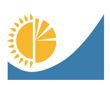 
Конфиденциальность гарантируется органами государственной статистики

Статистическая форма общегосударственного 

статистического наблюдения
Конфиденциальность гарантируется органами государственной статистики

Статистическая форма общегосударственного 

статистического наблюдения
Конфиденциальность гарантируется органами государственной статистики

Статистическая форма общегосударственного 

статистического наблюдения
Конфиденциальность гарантируется органами государственной статистики

Статистическая форма общегосударственного 

статистического наблюдения
Статистическая форма размещена на интернет-ресурсе www.stat.gov.kz
Статистическая форма размещена на интернет-ресурсе www.stat.gov.kz
Код статистической формы 611105227

ПГ
Код статистической формы 611105227

ПГ
Единовременная
Единовременная
Поколения и гендер

Срок представления до 31 июля влючительно 
Срок представления до 31 июля влючительно 
Отчетный период 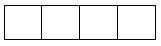 
год
Опрашиваются лица в возрасте 18-79 лет, проживающие в домашних хозяйствах
Опрашиваются лица в возрасте 18-79 лет, проживающие в домашних хозяйствах
Опрашиваются лица в возрасте 18-79 лет, проживающие в домашних хозяйствах
Опрашиваются лица в возрасте 18-79 лет, проживающие в домашних хозяйствах
Опрашиваются лица в возрасте 18-79 лет, проживающие в домашних хозяйствах
2. Код населенного пункта по КАТО1 .....................
2. Код населенного пункта по КАТО1 .....................
2. Код населенного пункта по КАТО1 .....................
2. Код населенного пункта по КАТО1 .....................
2. Код населенного пункта по КАТО1 .....................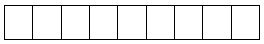 
3. Код типа населенного пункта (1 - город, 2 - село) ………………………………………………………… 
3. Код типа населенного пункта (1 - город, 2 - село) ………………………………………………………… 
3. Код типа населенного пункта (1 - город, 2 - село) ………………………………………………………… 
3. Код типа населенного пункта (1 - город, 2 - село) ………………………………………………………… 
3. Код типа населенного пункта (1 - город, 2 - село) ………………………………………………………… 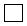 
4. ID квартиры (домохозяйство) …………………………………………………………………
4. ID квартиры (домохозяйство) …………………………………………………………………
4. ID квартиры (домохозяйство) …………………………………………………………………
4. ID квартиры (домохозяйство) …………………………………………………………………
4. ID квартиры (домохозяйство) …………………………………………………………………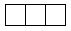 
5. Проспект, улица, площадь, переулок ___________________________________________________________

 
5. Проспект, улица, площадь, переулок ___________________________________________________________

 
5. Проспект, улица, площадь, переулок ___________________________________________________________

 
5. Проспект, улица, площадь, переулок ___________________________________________________________

 
5. Проспект, улица, площадь, переулок ___________________________________________________________

 
5. Проспект, улица, площадь, переулок ___________________________________________________________

 
5. Проспект, улица, площадь, переулок ___________________________________________________________

 
5. Проспект, улица, площадь, переулок ___________________________________________________________

 
6. № дома ................................................................................

7. № квартиры………………………………………………
6. № дома ................................................................................

7. № квартиры………………………………………………
6. № дома ................................................................................

7. № квартиры………………………………………………
6. № дома ................................................................................

7. № квартиры………………………………………………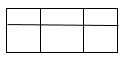 
8. Порядковый номер респондента ..................................................................................
8. Порядковый номер респондента ..................................................................................
8. Порядковый номер респондента ..................................................................................
8. Порядковый номер респондента ..................................................................................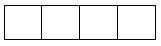 
9. Код интервьюера ..................................................................................................................
9. Код интервьюера ..................................................................................................................
9. Код интервьюера ..................................................................................................................
9. Код интервьюера ..................................................................................................................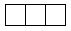 
10. Дата проведения интервью ..............число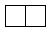 
месяц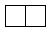 
год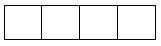 
Месяц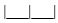 
год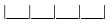 
 1 – да 
 1 – да 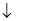 
2 – нет 
2 – нет 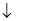 
 1.04 
a. В каком населенном пункте Республики Казахстан Вы родились?

Место рождения (область/город)

_____________________________
a. В каком населенном пункте Республики Казахстан Вы родились?

Место рождения (область/город)

_____________________________
б. В какой стране Вы родились?

Страна рождения __________________
б. В какой стране Вы родились?

Страна рождения __________________
 1.04 
a. В каком населенном пункте Республики Казахстан Вы родились?

Место рождения (область/город)

_____________________________
a. В каком населенном пункте Республики Казахстан Вы родились?

Место рождения (область/город)

_____________________________
1.05
Назовите месяц и год начала
постоянного проживания в Республике Казахстан


Назовите месяц и год начала
постоянного проживания в Республике Казахстан


месяц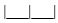 
год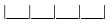 
месяц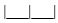 
год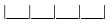 
Совершенно не удовлетворен(а)
Полностью удовлетворен(а)
Не знаю
0
1
2
3
4
5
6
7
8
9
10
97
месяц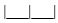 
год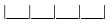 
1 – да
2 - нет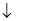 
месяц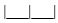 
год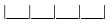 
 1 – да 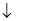 
2 – нет 
месяц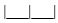 
год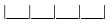 
1 – да 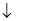 
2 – нет 
месяц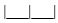 
год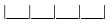 
1 – да 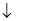 
2 – нет 
месяц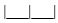 
год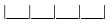 
месяц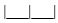 
год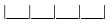 
1 – я хочу, чтобы мы жили раздельно
2 – и я, и мой(я) партнер(ша) /супруг(а) хотим жить раздельно

 
2 – и я, и мой(я) партнер(ша) /супруг(а) хотим жить раздельно

 
2 – и я, и мой(я) партнер(ша) /супруг(а) хотим жить раздельно

 
3 – мой(я) партнер(ша)/супруг(а) хочет, чтобы мы жили раздельно

 
4 – нас вынуждают обстоятельства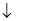 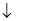 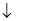 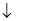 
б
б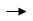 
в
в
г
б. Почему Вы (респондент) хотите жить отдельно? Пожалуйста, выберите самую важную причину.

Покажите карточку 2.12б.

1 – по финансовым причинам

2 – для сохранения независимости

3 – из-за детей

4 – пока не готовы жить вместе

5 – другое
б. Почему Вы (респондент) хотите жить отдельно? Пожалуйста, выберите самую важную причину.

Покажите карточку 2.12б.

1 – по финансовым причинам

2 – для сохранения независимости

3 – из-за детей

4 – пока не готовы жить вместе

5 – другое
б. Почему Вы (респондент) хотите жить отдельно? Пожалуйста, выберите самую важную причину.

Покажите карточку 2.12б.

1 – по финансовым причинам

2 – для сохранения независимости

3 – из-за детей

4 – пока не готовы жить вместе

5 – другое
б. Почему Вы (респондент) хотите жить отдельно? Пожалуйста, выберите самую важную причину.

Покажите карточку 2.12б.

1 – по финансовым причинам

2 – для сохранения независимости

3 – из-за детей

4 – пока не готовы жить вместе

5 – другое
в. Почему Ваш(а) партнер(ша)/супруг(а) хочет жить отдельно? Пожалуйста, выберите самую важную причину.

Покажите карточку 2.12в.

1 – по финансовым причинам

2 – для сохранения независимости

3 – из-за детей

4 – пока не готовы жить вместе

5 – другое

97 – не знаю
г. Какие это обстоятельства? Пожалуйста, выберите самые важные обстоятельства.

Покажите карточку 2.12г.

1 – работа

2 – финансы

3 – жилье

4 – правовые вопросы

5 – у моего партнера другая семья

6 – другое
1 – да 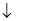 
2 – нет 
месяц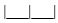 
год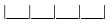 
Совершенно не удовлетворен(а)
Полностью удовлетворен(а)
Не знаю
0
1
2
3
4
5
6
7
8
9
10
97
Никогда
Редко
Иногда
Часто
Очень часто
Не применимо
a. Выполнение работы по дому
1
2
3
4
5
б. Деньги
1
2
3
4
5
в. Проведение досуга
1
2
3
4
5
г. Отношения с друзьями
1
2
3
4
5
д. Отношения с Вашими родителями и его/ее родителями 
1
2
3
4
5
е. Вопрос о рождении ребенка
1
2
3
4
5
ж. Вопросы воспитания детей
1
2
3
4
5
99
Никогда
Редко
Иногда
Часто
Очень часто
a. Избегаете обсуждения, уступая
1
2
3
4
5
б. Спокойно обсуждаете вопрос, ставший причиной разногласий
1
2
3
4
5
в. Оживленно спорите или кричите
1
2
3
4
5
г. Отказываетесь об этом говорить
1
2
3
4
5
1 – да 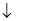 
2 – нет 
месяц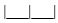 
год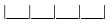 
месяц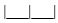 
год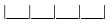 
Совершенно не удовлетворен(а)
Полностью удовлетворен(а)
Не знаю
0
1
2
3
4
5
6
7
8
9
10
97
1
2
3
4
5
6
7
8
2.43 Чтобы я мог(ла) в дальнейшем все четко отслеживать, пожалуйста, назовите имена всех Ваших партнеров/супругов, начиная с первого. Запишите.
Имя …
2.44 Назовите месяц и год, когда Вы начали жить вместе со своим(ей) первым(ой)/вторым/… партнером(шей) или супругом(ой).
месяц ...

год ...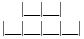 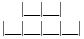 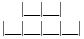 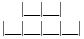 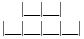 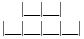 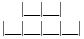 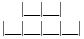 
2.45 a. Вы состояли в законном браке?
1 – да

2 – нет
б. Назовите месяц и год, когда Вы вступили в 

 законный брак.

 
 

месяц ...

год ...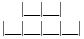 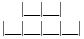 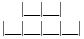 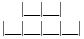 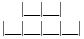 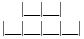 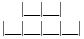 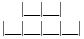 
2.46 Назовите месяц и год его/ее рождения.
месяц …

год ...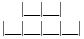 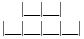 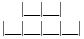 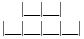 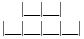 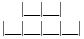 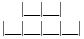 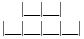 
2.47 У Вас и [имя партнера(ши)/супруга(ги)] есть/были общие дети? Пожалуйста, укажите только тех детей, для которых Вы являетесь биологической матерью/отцом.
1 – да

2 – нет

 
2.48 Сколько у Вас общих биологических детей?
количество

0 – ни одного
1
1
1
2
2
2
3
3
3
4
4
4
5
5
2.49 Чтобы я мог(ла) в дальнейшем все четко отслеживать, пожалуйста, назовите имена всех этих детей, начиная с самого старшего. Запишите.
2.49 Чтобы я мог(ла) в дальнейшем все четко отслеживать, пожалуйста, назовите имена всех этих детей, начиная с самого старшего. Запишите.
2.49 Чтобы я мог(ла) в дальнейшем все четко отслеживать, пожалуйста, назовите имена всех этих детей, начиная с самого старшего. Запишите.
2.49 Чтобы я мог(ла) в дальнейшем все четко отслеживать, пожалуйста, назовите имена всех этих детей, начиная с самого старшего. Запишите.
2.49 Чтобы я мог(ла) в дальнейшем все четко отслеживать, пожалуйста, назовите имена всех этих детей, начиная с самого старшего. Запишите.
2.49 Чтобы я мог(ла) в дальнейшем все четко отслеживать, пожалуйста, назовите имена всех этих детей, начиная с самого старшего. Запишите.
2.49 Чтобы я мог(ла) в дальнейшем все четко отслеживать, пожалуйста, назовите имена всех этих детей, начиная с самого старшего. Запишите.
2.49 Чтобы я мог(ла) в дальнейшем все четко отслеживать, пожалуйста, назовите имена всех этих детей, начиная с самого старшего. Запишите.
Имя ...
Имя ...
Имя ...
Имя ...
Имя ...
Имя ...
2.50 a. Иногда так бывает, что люди теряют детей. Все ли Ваши с [имя партнера(ши)/супруга(ги)] дети живы?

б. Пожалуйста, назовите детей, которых сегодня уже нет в живых.
2.50 a. Иногда так бывает, что люди теряют детей. Все ли Ваши с [имя партнера(ши)/супруга(ги)] дети живы?

б. Пожалуйста, назовите детей, которых сегодня уже нет в живых.
2.50 a. Иногда так бывает, что люди теряют детей. Все ли Ваши с [имя партнера(ши)/супруга(ги)] дети живы?

б. Пожалуйста, назовите детей, которых сегодня уже нет в живых.
2.50 a. Иногда так бывает, что люди теряют детей. Все ли Ваши с [имя партнера(ши)/супруга(ги)] дети живы?

б. Пожалуйста, назовите детей, которых сегодня уже нет в живых.
2.50 a. Иногда так бывает, что люди теряют детей. Все ли Ваши с [имя партнера(ши)/супруга(ги)] дети живы?

б. Пожалуйста, назовите детей, которых сегодня уже нет в живых.
2.50 a. Иногда так бывает, что люди теряют детей. Все ли Ваши с [имя партнера(ши)/супруга(ги)] дети живы?

б. Пожалуйста, назовите детей, которых сегодня уже нет в живых.
2.50 a. Иногда так бывает, что люди теряют детей. Все ли Ваши с [имя партнера(ши)/супруга(ги)] дети живы?

б. Пожалуйста, назовите детей, которых сегодня уже нет в живых.
2.50 a. Иногда так бывает, что люди теряют детей. Все ли Ваши с [имя партнера(ши)/супруга(ги)] дети живы?

б. Пожалуйста, назовите детей, которых сегодня уже нет в живых.
1 – да

2 – нет

98 – отказ от ответа
1 – да

2 – нет

98 – отказ от ответа
1 – да

2 – нет

98 – отказ от ответа
1 – да

2 – нет

98 – отказ от ответа
1 – да

2 – нет

98 – отказ от ответа
1 – да

2 – нет

98 – отказ от ответа
2.51 Зафиксируйте тип ребенка

 (не спрашивайте респондента)
2.51 Зафиксируйте тип ребенка

 (не спрашивайте респондента)
2.51 Зафиксируйте тип ребенка

 (не спрашивайте респондента)
2.51 Зафиксируйте тип ребенка

 (не спрашивайте респондента)
2.51 Зафиксируйте тип ребенка

 (не спрашивайте респондента)
2.51 Зафиксируйте тип ребенка

 (не спрашивайте респондента)
2.51 Зафиксируйте тип ребенка

 (не спрашивайте респондента)
2.51 Зафиксируйте тип ребенка

 (не спрашивайте респондента)
1 – биологический

2 – усыновленный

3 – пасынок/падчерица
1 – биологический

2 – усыновленный

3 – пасынок/падчерица
1 – биологический

2 – усыновленный

3 – пасынок/падчерица
1 – биологический

2 – усыновленный

3 – пасынок/падчерица
1 – биологический

2 – усыновленный

3 – пасынок/падчерица
1 – биологический

2 – усыновленный

3 – пасынок/падчерица
2.52 Зафиксируйте номер партнерских отношений

(не спрашивайте респондента)
2.52 Зафиксируйте номер партнерских отношений

(не спрашивайте респондента)
2.52 Зафиксируйте номер партнерских отношений

(не спрашивайте респондента)
2.52 Зафиксируйте номер партнерских отношений

(не спрашивайте респондента)
2.52 Зафиксируйте номер партнерских отношений

(не спрашивайте респондента)
2.52 Зафиксируйте номер партнерских отношений

(не спрашивайте респондента)
2.52 Зафиксируйте номер партнерских отношений

(не спрашивайте респондента)
2.52 Зафиксируйте номер партнерских отношений

(не спрашивайте респондента)
Номер...
Номер...
Номер...
Номер...
Номер...
Номер...
Задавая вопросы об умершем ребенке, используйте прошедшее время.
Задавая вопросы об умершем ребенке, используйте прошедшее время.
Задавая вопросы об умершем ребенке, используйте прошедшее время.
Задавая вопросы об умершем ребенке, используйте прошедшее время.
Задавая вопросы об умершем ребенке, используйте прошедшее время.
Задавая вопросы об умершем ребенке, используйте прошедшее время.
Задавая вопросы об умершем ребенке, используйте прошедшее время.
Задавая вопросы об умершем ребенке, используйте прошедшее время.
Задавая вопросы об умершем ребенке, используйте прошедшее время.
Задавая вопросы об умершем ребенке, используйте прошедшее время.
Задавая вопросы об умершем ребенке, используйте прошедшее время.
Задавая вопросы об умершем ребенке, используйте прошедшее время.
Задавая вопросы об умершем ребенке, используйте прошедшее время.
Задавая вопросы об умершем ребенке, используйте прошедшее время.
Задавая вопросы об умершем ребенке, используйте прошедшее время.
Задавая вопросы об умершем ребенке, используйте прошедшее время.
Задавая вопросы об умершем ребенке, используйте прошедшее время.
Задавая вопросы об умершем ребенке, используйте прошедшее время.
Задавая вопросы об умершем ребенке, используйте прошедшее время.
Задавая вопросы об умершем ребенке, используйте прошедшее время.
Задавая вопросы об умершем ребенке, используйте прошедшее время.
Задавая вопросы об умершем ребенке, используйте прошедшее время.
Задавая вопросы об умершем ребенке, используйте прошедшее время.
Задавая вопросы об умершем ребенке, используйте прошедшее время.
Задавая вопросы об умершем ребенке, используйте прошедшее время.
Задавая вопросы об умершем ребенке, используйте прошедшее время.
Задавая вопросы об умершем ребенке, используйте прошедшее время.
Задавая вопросы об умершем ребенке, используйте прошедшее время.
2.53 А теперь я бы хотел(а) задать несколько вопросов о каждом из этих детей. [Имя] мальчик или девочка?
2.53 А теперь я бы хотел(а) задать несколько вопросов о каждом из этих детей. [Имя] мальчик или девочка?
2.53 А теперь я бы хотел(а) задать несколько вопросов о каждом из этих детей. [Имя] мальчик или девочка?
2.53 А теперь я бы хотел(а) задать несколько вопросов о каждом из этих детей. [Имя] мальчик или девочка?
2.53 А теперь я бы хотел(а) задать несколько вопросов о каждом из этих детей. [Имя] мальчик или девочка?
2.53 А теперь я бы хотел(а) задать несколько вопросов о каждом из этих детей. [Имя] мальчик или девочка?
2.53 А теперь я бы хотел(а) задать несколько вопросов о каждом из этих детей. [Имя] мальчик или девочка?
2.53 А теперь я бы хотел(а) задать несколько вопросов о каждом из этих детей. [Имя] мальчик или девочка?
1 – мальчик

2 – девочка
1 – мальчик

2 – девочка
1 – мальчик

2 – девочка
1 – мальчик

2 – девочка
1 – мальчик

2 – девочка
1 – мальчик

2 – девочка
2.54 Назовите месяц и год его/ее рождения.
2.54 Назовите месяц и год его/ее рождения.
2.54 Назовите месяц и год его/ее рождения.
2.54 Назовите месяц и год его/ее рождения.
2.54 Назовите месяц и год его/ее рождения.
2.54 Назовите месяц и год его/ее рождения.
2.54 Назовите месяц и год его/ее рождения.
2.54 Назовите месяц и год его/ее рождения.
месяц ...

год ...
месяц ...

год ...
месяц ...

год ...
месяц ...

год ...
месяц ...

год ...
месяц ...

год ...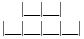 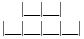 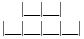 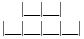 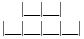 
Контроль: Если ребенок жив (смотрите вопрос 2.50), перейдите к контролю перед вопросом 2.56. Если ребенок умер, продолжайте 
Контроль: Если ребенок жив (смотрите вопрос 2.50), перейдите к контролю перед вопросом 2.56. Если ребенок умер, продолжайте 
Контроль: Если ребенок жив (смотрите вопрос 2.50), перейдите к контролю перед вопросом 2.56. Если ребенок умер, продолжайте 
Контроль: Если ребенок жив (смотрите вопрос 2.50), перейдите к контролю перед вопросом 2.56. Если ребенок умер, продолжайте 
Контроль: Если ребенок жив (смотрите вопрос 2.50), перейдите к контролю перед вопросом 2.56. Если ребенок умер, продолжайте 
Контроль: Если ребенок жив (смотрите вопрос 2.50), перейдите к контролю перед вопросом 2.56. Если ребенок умер, продолжайте 
Контроль: Если ребенок жив (смотрите вопрос 2.50), перейдите к контролю перед вопросом 2.56. Если ребенок умер, продолжайте 
Контроль: Если ребенок жив (смотрите вопрос 2.50), перейдите к контролю перед вопросом 2.56. Если ребенок умер, продолжайте 
Контроль: Если ребенок жив (смотрите вопрос 2.50), перейдите к контролю перед вопросом 2.56. Если ребенок умер, продолжайте 
Контроль: Если ребенок жив (смотрите вопрос 2.50), перейдите к контролю перед вопросом 2.56. Если ребенок умер, продолжайте 
Контроль: Если ребенок жив (смотрите вопрос 2.50), перейдите к контролю перед вопросом 2.56. Если ребенок умер, продолжайте 
Контроль: Если ребенок жив (смотрите вопрос 2.50), перейдите к контролю перед вопросом 2.56. Если ребенок умер, продолжайте 
Контроль: Если ребенок жив (смотрите вопрос 2.50), перейдите к контролю перед вопросом 2.56. Если ребенок умер, продолжайте 
Контроль: Если ребенок жив (смотрите вопрос 2.50), перейдите к контролю перед вопросом 2.56. Если ребенок умер, продолжайте 
Контроль: Если ребенок жив (смотрите вопрос 2.50), перейдите к контролю перед вопросом 2.56. Если ребенок умер, продолжайте 
Контроль: Если ребенок жив (смотрите вопрос 2.50), перейдите к контролю перед вопросом 2.56. Если ребенок умер, продолжайте 
Контроль: Если ребенок жив (смотрите вопрос 2.50), перейдите к контролю перед вопросом 2.56. Если ребенок умер, продолжайте 
Контроль: Если ребенок жив (смотрите вопрос 2.50), перейдите к контролю перед вопросом 2.56. Если ребенок умер, продолжайте 
Контроль: Если ребенок жив (смотрите вопрос 2.50), перейдите к контролю перед вопросом 2.56. Если ребенок умер, продолжайте 
Контроль: Если ребенок жив (смотрите вопрос 2.50), перейдите к контролю перед вопросом 2.56. Если ребенок умер, продолжайте 
Контроль: Если ребенок жив (смотрите вопрос 2.50), перейдите к контролю перед вопросом 2.56. Если ребенок умер, продолжайте 
Контроль: Если ребенок жив (смотрите вопрос 2.50), перейдите к контролю перед вопросом 2.56. Если ребенок умер, продолжайте 
Контроль: Если ребенок жив (смотрите вопрос 2.50), перейдите к контролю перед вопросом 2.56. Если ребенок умер, продолжайте 
Контроль: Если ребенок жив (смотрите вопрос 2.50), перейдите к контролю перед вопросом 2.56. Если ребенок умер, продолжайте 
Контроль: Если ребенок жив (смотрите вопрос 2.50), перейдите к контролю перед вопросом 2.56. Если ребенок умер, продолжайте 
Контроль: Если ребенок жив (смотрите вопрос 2.50), перейдите к контролю перед вопросом 2.56. Если ребенок умер, продолжайте 
Контроль: Если ребенок жив (смотрите вопрос 2.50), перейдите к контролю перед вопросом 2.56. Если ребенок умер, продолжайте 
Контроль: Если ребенок жив (смотрите вопрос 2.50), перейдите к контролю перед вопросом 2.56. Если ребенок умер, продолжайте 
2.55 Назовите месяц и год его/ее смерти.
2.55 Назовите месяц и год его/ее смерти.
2.55 Назовите месяц и год его/ее смерти.
2.55 Назовите месяц и год его/ее смерти.
2.55 Назовите месяц и год его/ее смерти.
2.55 Назовите месяц и год его/ее смерти.
2.55 Назовите месяц и год его/ее смерти.
2.55 Назовите месяц и год его/ее смерти.
месяц ...

год ...
месяц ...

год ...
месяц ...

год ...
месяц ...

год ...
месяц ...

год ...
месяц ...

год ...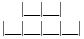 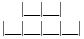 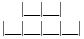 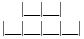 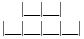 
Для заполнения данных о следующем ребенке перейдите к вопросу 2.53 Если детей больше нет, перейдите к вопросу 2.64
Для заполнения данных о следующем ребенке перейдите к вопросу 2.53 Если детей больше нет, перейдите к вопросу 2.64
Для заполнения данных о следующем ребенке перейдите к вопросу 2.53 Если детей больше нет, перейдите к вопросу 2.64
Для заполнения данных о следующем ребенке перейдите к вопросу 2.53 Если детей больше нет, перейдите к вопросу 2.64
Для заполнения данных о следующем ребенке перейдите к вопросу 2.53 Если детей больше нет, перейдите к вопросу 2.64
Для заполнения данных о следующем ребенке перейдите к вопросу 2.53 Если детей больше нет, перейдите к вопросу 2.64
Для заполнения данных о следующем ребенке перейдите к вопросу 2.53 Если детей больше нет, перейдите к вопросу 2.64
Для заполнения данных о следующем ребенке перейдите к вопросу 2.53 Если детей больше нет, перейдите к вопросу 2.64
Для заполнения данных о следующем ребенке перейдите к вопросу 2.53 Если детей больше нет, перейдите к вопросу 2.64
Для заполнения данных о следующем ребенке перейдите к вопросу 2.53 Если детей больше нет, перейдите к вопросу 2.64
Для заполнения данных о следующем ребенке перейдите к вопросу 2.53 Если детей больше нет, перейдите к вопросу 2.64
Для заполнения данных о следующем ребенке перейдите к вопросу 2.53 Если детей больше нет, перейдите к вопросу 2.64
Для заполнения данных о следующем ребенке перейдите к вопросу 2.53 Если детей больше нет, перейдите к вопросу 2.64
Для заполнения данных о следующем ребенке перейдите к вопросу 2.53 Если детей больше нет, перейдите к вопросу 2.64
Для заполнения данных о следующем ребенке перейдите к вопросу 2.53 Если детей больше нет, перейдите к вопросу 2.64
Для заполнения данных о следующем ребенке перейдите к вопросу 2.53 Если детей больше нет, перейдите к вопросу 2.64
Для заполнения данных о следующем ребенке перейдите к вопросу 2.53 Если детей больше нет, перейдите к вопросу 2.64
Для заполнения данных о следующем ребенке перейдите к вопросу 2.53 Если детей больше нет, перейдите к вопросу 2.64
Для заполнения данных о следующем ребенке перейдите к вопросу 2.53 Если детей больше нет, перейдите к вопросу 2.64
Для заполнения данных о следующем ребенке перейдите к вопросу 2.53 Если детей больше нет, перейдите к вопросу 2.64
Для заполнения данных о следующем ребенке перейдите к вопросу 2.53 Если детей больше нет, перейдите к вопросу 2.64
Для заполнения данных о следующем ребенке перейдите к вопросу 2.53 Если детей больше нет, перейдите к вопросу 2.64
Для заполнения данных о следующем ребенке перейдите к вопросу 2.53 Если детей больше нет, перейдите к вопросу 2.64
Для заполнения данных о следующем ребенке перейдите к вопросу 2.53 Если детей больше нет, перейдите к вопросу 2.64
Для заполнения данных о следующем ребенке перейдите к вопросу 2.53 Если детей больше нет, перейдите к вопросу 2.64
Для заполнения данных о следующем ребенке перейдите к вопросу 2.53 Если детей больше нет, перейдите к вопросу 2.64
Для заполнения данных о следующем ребенке перейдите к вопросу 2.53 Если детей больше нет, перейдите к вопросу 2.64
Для заполнения данных о следующем ребенке перейдите к вопросу 2.53 Если детей больше нет, перейдите к вопросу 2.64
Только дети, которые все еще живы.
Только дети, которые все еще живы.
Только дети, которые все еще живы.
Только дети, которые все еще живы.
Только дети, которые все еще живы.
Только дети, которые все еще живы.
Только дети, которые все еще живы.
Только дети, которые все еще живы.
Только дети, которые все еще живы.
Только дети, которые все еще живы.
Только дети, которые все еще живы.
Только дети, которые все еще живы.
Только дети, которые все еще живы.
Только дети, которые все еще живы.
Только дети, которые все еще живы.
Только дети, которые все еще живы.
Только дети, которые все еще живы.
Только дети, которые все еще живы.
Только дети, которые все еще живы.
Только дети, которые все еще живы.
Только дети, которые все еще живы.
Только дети, которые все еще живы.
Только дети, которые все еще живы.
Только дети, которые все еще живы.
Только дети, которые все еще живы.
Только дети, которые все еще живы.
Только дети, которые все еще живы.
Только дети, которые все еще живы.
2.56 [Имя] в настоящее время живет в одном и том же домашнем хозяйстве с Вами? 
2.56 [Имя] в настоящее время живет в одном и том же домашнем хозяйстве с Вами? 
2.56 [Имя] в настоящее время живет в одном и том же домашнем хозяйстве с Вами? 
2.56 [Имя] в настоящее время живет в одном и том же домашнем хозяйстве с Вами? 
2.56 [Имя] в настоящее время живет в одном и том же домашнем хозяйстве с Вами? 
2.56 [Имя] в настоящее время живет в одном и том же домашнем хозяйстве с Вами? 
2.56 [Имя] в настоящее время живет в одном и том же домашнем хозяйстве с Вами? 
2.56 [Имя] в настоящее время живет в одном и том же домашнем хозяйстве с Вами? 
1 – да

2 – нет 

3 - часть времени
1 – да

2 – нет 

3 - часть времени
1 – да

2 – нет 

3 - часть времени
1 – да

2 – нет 

3 - часть времени
1 – да

2 – нет 

3 - часть времени
1 – да

2 – нет 

3 - часть времени
Контроль: Ребенок старше 14 лет? см. вопрос 2.27
Контроль: Ребенок старше 14 лет? см. вопрос 2.27
Контроль: Ребенок старше 14 лет? см. вопрос 2.27
Контроль: Ребенок старше 14 лет? см. вопрос 2.27
Контроль: Ребенок старше 14 лет? см. вопрос 2.27
Контроль: Ребенок старше 14 лет? см. вопрос 2.27
Контроль: Ребенок старше 14 лет? см. вопрос 2.27
Контроль: Ребенок старше 14 лет? см. вопрос 2.27
Контроль: Ребенок старше 14 лет? см. вопрос 2.27
Контроль: Ребенок старше 14 лет? см. вопрос 2.27
Контроль: Ребенок старше 14 лет? см. вопрос 2.27
Контроль: Ребенок старше 14 лет? см. вопрос 2.27
Контроль: Ребенок старше 14 лет? см. вопрос 2.27
Контроль: Ребенок старше 14 лет? см. вопрос 2.27
Контроль: Ребенок старше 14 лет? см. вопрос 2.27
Контроль: Ребенок старше 14 лет? см. вопрос 2.27
Контроль: Ребенок старше 14 лет? см. вопрос 2.27
Контроль: Ребенок старше 14 лет? см. вопрос 2.27
Контроль: Ребенок старше 14 лет? см. вопрос 2.27
Контроль: Ребенок старше 14 лет? см. вопрос 2.27
Контроль: Ребенок старше 14 лет? см. вопрос 2.27
Контроль: Ребенок старше 14 лет? см. вопрос 2.27
Контроль: Ребенок старше 14 лет? см. вопрос 2.27
Контроль: Ребенок старше 14 лет? см. вопрос 2.27
Контроль: Ребенок старше 14 лет? см. вопрос 2.27
Контроль: Ребенок старше 14 лет? см. вопрос 2.27
Контроль: Ребенок старше 14 лет? см. вопрос 2.27
Контроль: Ребенок старше 14 лет? см. вопрос 2.27
да – продолжайте      
да – продолжайте      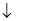 
нет – перейдите к вопросу 2.58
нет – перейдите к вопросу 2.58
нет – перейдите к вопросу 2.58
нет – перейдите к вопросу 2.58
нет – перейдите к вопросу 2.58
нет – перейдите к вопросу 2.58
нет – перейдите к вопросу 2.58
нет – перейдите к вопросу 2.58
нет – перейдите к вопросу 2.58
нет – перейдите к вопросу 2.58
нет – перейдите к вопросу 2.58
нет – перейдите к вопросу 2.58
нет – перейдите к вопросу 2.58
нет – перейдите к вопросу 2.58
нет – перейдите к вопросу 2.58
нет – перейдите к вопросу 2.58
нет – перейдите к вопросу 2.58
нет – перейдите к вопросу 2.58
1
1
1
2
2
2
3
3
3
4
4
4
5
5
5
2.57 Какой из вариантов, указанных в карточке, наилучшим образом описывает то, чем [имя] в основном занимается в настоящее время?
2.57 Какой из вариантов, указанных в карточке, наилучшим образом описывает то, чем [имя] в основном занимается в настоящее время?
2.57 Какой из вариантов, указанных в карточке, наилучшим образом описывает то, чем [имя] в основном занимается в настоящее время?
2.57 Какой из вариантов, указанных в карточке, наилучшим образом описывает то, чем [имя] в основном занимается в настоящее время?
2.57 Какой из вариантов, указанных в карточке, наилучшим образом описывает то, чем [имя] в основном занимается в настоящее время?
2.57 Какой из вариантов, указанных в карточке, наилучшим образом описывает то, чем [имя] в основном занимается в настоящее время?
2.57 Какой из вариантов, указанных в карточке, наилучшим образом описывает то, чем [имя] в основном занимается в настоящее время?
2.57 Какой из вариантов, указанных в карточке, наилучшим образом описывает то, чем [имя] в основном занимается в настоящее время?
Покажите карточку 1.06: 

Род занятий
Покажите карточку 1.06: 

Род занятий
Покажите карточку 1.06: 

Род занятий
Покажите карточку 1.06: 

Род занятий
Покажите карточку 1.06: 

Род занятий
2.58 Имеются ли у [имя] физические или психические нарушения 

 или инвалидность, не позволяющие ему/ей выполнять обычные повседневные дела
2.58 Имеются ли у [имя] физические или психические нарушения 

 или инвалидность, не позволяющие ему/ей выполнять обычные повседневные дела
2.58 Имеются ли у [имя] физические или психические нарушения 

 или инвалидность, не позволяющие ему/ей выполнять обычные повседневные дела
2.58 Имеются ли у [имя] физические или психические нарушения 

 или инвалидность, не позволяющие ему/ей выполнять обычные повседневные дела
2.58 Имеются ли у [имя] физические или психические нарушения 

 или инвалидность, не позволяющие ему/ей выполнять обычные повседневные дела
2.58 Имеются ли у [имя] физические или психические нарушения 

 или инвалидность, не позволяющие ему/ей выполнять обычные повседневные дела
2.58 Имеются ли у [имя] физические или психические нарушения 

 или инвалидность, не позволяющие ему/ей выполнять обычные повседневные дела
2.58 Имеются ли у [имя] физические или психические нарушения 

 или инвалидность, не позволяющие ему/ей выполнять обычные повседневные дела
1 – да

2 – нет 
1 – да

2 – нет 
1 – да

2 – нет 
1 – да

2 – нет 
1 – да

2 – нет 
2.59 [Имя] когда-либо жил в одном домашнем хозяйстве с Вами более трех месяцев?
2.59 [Имя] когда-либо жил в одном домашнем хозяйстве с Вами более трех месяцев?
2.59 [Имя] когда-либо жил в одном домашнем хозяйстве с Вами более трех месяцев?
2.59 [Имя] когда-либо жил в одном домашнем хозяйстве с Вами более трех месяцев?
2.59 [Имя] когда-либо жил в одном домашнем хозяйстве с Вами более трех месяцев?
2.59 [Имя] когда-либо жил в одном домашнем хозяйстве с Вами более трех месяцев?
2.59 [Имя] когда-либо жил в одном домашнем хозяйстве с Вами более трех месяцев?
2.59 [Имя] когда-либо жил в одном домашнем хозяйстве с Вами более трех месяцев?
1 – да

2 – нет
1 – да

2 – нет
1 – да

2 – нет
1 – да

2 – нет
1 – да

2 – нет
Контроль: Ребенок младше 14 лет? смотрите вопрос 2.27
Контроль: Ребенок младше 14 лет? смотрите вопрос 2.27
Контроль: Ребенок младше 14 лет? смотрите вопрос 2.27
Контроль: Ребенок младше 14 лет? смотрите вопрос 2.27
Контроль: Ребенок младше 14 лет? смотрите вопрос 2.27
Контроль: Ребенок младше 14 лет? смотрите вопрос 2.27
Контроль: Ребенок младше 14 лет? смотрите вопрос 2.27
Контроль: Ребенок младше 14 лет? смотрите вопрос 2.27
Контроль: Ребенок младше 14 лет? смотрите вопрос 2.27
Контроль: Ребенок младше 14 лет? смотрите вопрос 2.27
Контроль: Ребенок младше 14 лет? смотрите вопрос 2.27
Контроль: Ребенок младше 14 лет? смотрите вопрос 2.27
Контроль: Ребенок младше 14 лет? смотрите вопрос 2.27
Контроль: Ребенок младше 14 лет? смотрите вопрос 2.27
Контроль: Ребенок младше 14 лет? смотрите вопрос 2.27
Контроль: Ребенок младше 14 лет? смотрите вопрос 2.27
Контроль: Ребенок младше 14 лет? смотрите вопрос 2.27
Контроль: Ребенок младше 14 лет? смотрите вопрос 2.27
Контроль: Ребенок младше 14 лет? смотрите вопрос 2.27
Контроль: Ребенок младше 14 лет? смотрите вопрос 2.27
Контроль: Ребенок младше 14 лет? смотрите вопрос 2.27
Контроль: Ребенок младше 14 лет? смотрите вопрос 2.27
Контроль: Ребенок младше 14 лет? смотрите вопрос 2.27
Контроль: Ребенок младше 14 лет? смотрите вопрос 2.27
Контроль: Ребенок младше 14 лет? смотрите вопрос 2.27
Контроль: Ребенок младше 14 лет? смотрите вопрос 2.27
Контроль: Ребенок младше 14 лет? смотрите вопрос 2.27
Контроль: Ребенок младше 14 лет? смотрите вопрос 2.27
да – продолжайте      
да – продолжайте      
да – продолжайте      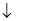 
нет – перейдите к вопросу 2.61
нет – перейдите к вопросу 2.61
нет – перейдите к вопросу 2.61
нет – перейдите к вопросу 2.61
нет – перейдите к вопросу 2.61
нет – перейдите к вопросу 2.61
нет – перейдите к вопросу 2.61
нет – перейдите к вопросу 2.61
нет – перейдите к вопросу 2.61
нет – перейдите к вопросу 2.61
нет – перейдите к вопросу 2.61
нет – перейдите к вопросу 2.61
нет – перейдите к вопросу 2.61
нет – перейдите к вопросу 2.61
нет – перейдите к вопросу 2.61
нет – перейдите к вопросу 2.61
нет – перейдите к вопросу 2.61
нет – перейдите к вопросу 2.61
нет – перейдите к вопросу 2.61
нет – перейдите к вопросу 2.61
нет – перейдите к вопросу 2.61
2.60 Как часто Вы присматриваете за [имя]?

 Н= неделя М= месяц Г= год
2.60 Как часто Вы присматриваете за [имя]?

 Н= неделя М= месяц Г= год
2.60 Как часто Вы присматриваете за [имя]?

 Н= неделя М= месяц Г= год
2.60 Как часто Вы присматриваете за [имя]?

 Н= неделя М= месяц Г= год
2.60 Как часто Вы присматриваете за [имя]?

 Н= неделя М= месяц Г= год
2.60 Как часто Вы присматриваете за [имя]?

 Н= неделя М= месяц Г= год
2.60 Как часто Вы присматриваете за [имя]?

 Н= неделя М= месяц Г= год
2.60 Как часто Вы присматриваете за [имя]?

 Н= неделя М= месяц Г= год
раз в

Н М Г

0 – никогда
раз в

Н М Г

0 – никогда
раз в

Н М Г

0 – никогда
раз в

Н М Г

0 – никогда
раз в

Н М Г

0 – никогда
2.61 Как часто Вы видитесь с [имя]?

Н= неделя М= месяц Г= год
2.61 Как часто Вы видитесь с [имя]?

Н= неделя М= месяц Г= год
2.61 Как часто Вы видитесь с [имя]?

Н= неделя М= месяц Г= год
2.61 Как часто Вы видитесь с [имя]?

Н= неделя М= месяц Г= год
2.61 Как часто Вы видитесь с [имя]?

Н= неделя М= месяц Г= год
2.61 Как часто Вы видитесь с [имя]?

Н= неделя М= месяц Г= год
2.61 Как часто Вы видитесь с [имя]?

Н= неделя М= месяц Г= год
2.61 Как часто Вы видитесь с [имя]?

Н= неделя М= месяц Г= год
раз в

Н М Г

0 – никогда 
раз в

Н М Г

0 – никогда 
раз в

Н М Г

0 – никогда 
раз в

Н М Г

0 – никогда 
раз в

Н М Г

0 – никогда 
2.62 Сколько времени у Вас занимает дорога из дома туда, где [имя] живет в настоящее время?
2.62 Сколько времени у Вас занимает дорога из дома туда, где [имя] живет в настоящее время?
2.62 Сколько времени у Вас занимает дорога из дома туда, где [имя] живет в настоящее время?
2.62 Сколько времени у Вас занимает дорога из дома туда, где [имя] живет в настоящее время?
2.62 Сколько времени у Вас занимает дорога из дома туда, где [имя] живет в настоящее время?
2.62 Сколько времени у Вас занимает дорога из дома туда, где [имя] живет в настоящее время?
2.62 Сколько времени у Вас занимает дорога из дома туда, где [имя] живет в настоящее время?
2.62 Сколько времени у Вас занимает дорога из дома туда, где [имя] живет в настоящее время?
часов ...

минут ...
часов ...

минут ...
часов ...

минут ...
часов ...

минут ...
часов ...

минут ...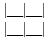 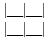 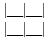 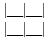 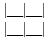 
2.63 Насколько Вы удовлетворены своими отношениями с [имя]? 

 Пожалуйста, посмотрите на эту карточку и назовите значение

 на шкале.
2.63 Насколько Вы удовлетворены своими отношениями с [имя]? 

 Пожалуйста, посмотрите на эту карточку и назовите значение

 на шкале.
2.63 Насколько Вы удовлетворены своими отношениями с [имя]? 

 Пожалуйста, посмотрите на эту карточку и назовите значение

 на шкале.
2.63 Насколько Вы удовлетворены своими отношениями с [имя]? 

 Пожалуйста, посмотрите на эту карточку и назовите значение

 на шкале.
2.63 Насколько Вы удовлетворены своими отношениями с [имя]? 

 Пожалуйста, посмотрите на эту карточку и назовите значение

 на шкале.
2.63 Насколько Вы удовлетворены своими отношениями с [имя]? 

 Пожалуйста, посмотрите на эту карточку и назовите значение

 на шкале.
2.63 Насколько Вы удовлетворены своими отношениями с [имя]? 

 Пожалуйста, посмотрите на эту карточку и назовите значение

 на шкале.
2.63 Насколько Вы удовлетворены своими отношениями с [имя]? 

 Пожалуйста, посмотрите на эту карточку и назовите значение

 на шкале.
Покажите карточку 1.13: 

Шкала удовлетворенности
Покажите карточку 1.13: 

Шкала удовлетворенности
Покажите карточку 1.13: 

Шкала удовлетворенности
Покажите карточку 1.13: 

Шкала удовлетворенности
Покажите карточку 1.13: 

Шкала удовлетворенности
Для следующего ребенка перейдите к вопросу 2.53. 
Для следующего ребенка перейдите к вопросу 2.53. 
Для следующего ребенка перейдите к вопросу 2.53. 
Для следующего ребенка перейдите к вопросу 2.53. 
Для следующего ребенка перейдите к вопросу 2.53. 
Для следующего ребенка перейдите к вопросу 2.53. 
Для следующего ребенка перейдите к вопросу 2.53. 
Для следующего ребенка перейдите к вопросу 2.53. 
Если детей больше нет, перейдите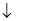 
Если продолжение вопросов 2.73 и 2.74 , перейдите к вопросу 2.75
Если продолжение вопросов 2.73 и 2.74 , перейдите к вопросу 2.75
Если продолжение вопросов 2.73 и 2.74 , перейдите к вопросу 2.75
Если продолжение вопросов 2.73 и 2.74 , перейдите к вопросу 2.75
Если продолжение вопросов 2.73 и 2.74 , перейдите к вопросу 2.75
Если продолжение вопросов 2.73 и 2.74 , перейдите к вопросу 2.75
Если продолжение вопросов 2.73 и 2.74 , перейдите к вопросу 2.75
Если продолжение вопросов 2.73 и 2.74 , перейдите к вопросу 2.75
1
1
1
2
3
3
3
4
4
4
5
5
5
6
6
6
7
7
7
8
2.64 Вы с партнером(шей)/супругом(ой) [имя ] 

 усыновляли детей?
2.64 Вы с партнером(шей)/супругом(ой) [имя ] 

 усыновляли детей?
2.64 Вы с партнером(шей)/супругом(ой) [имя ] 

 усыновляли детей?
2.64 Вы с партнером(шей)/супругом(ой) [имя ] 

 усыновляли детей?
2.64 Вы с партнером(шей)/супругом(ой) [имя ] 

 усыновляли детей?
1 – да

2 – нет 

 
1 – да

2 – нет 

 
1 – да

2 – нет 

 
2.65 Сколько детей Вы усыновили?
2.65 Сколько детей Вы усыновили?
2.65 Сколько детей Вы усыновили?
2.65 Сколько детей Вы усыновили?
2.65 Сколько детей Вы усыновили?
количество

0 – ни одного 
количество

0 – ни одного 
количество

0 – ни одного 
Контроль: Повторите вопросы с 2.49 по 2.63 для всех упомянутых детей. Продолжите после последнего из детей, о которых говорилось ранее.
Контроль: Повторите вопросы с 2.49 по 2.63 для всех упомянутых детей. Продолжите после последнего из детей, о которых говорилось ранее.
Контроль: Повторите вопросы с 2.49 по 2.63 для всех упомянутых детей. Продолжите после последнего из детей, о которых говорилось ранее.
Контроль: Повторите вопросы с 2.49 по 2.63 для всех упомянутых детей. Продолжите после последнего из детей, о которых говорилось ранее.
Контроль: Повторите вопросы с 2.49 по 2.63 для всех упомянутых детей. Продолжите после последнего из детей, о которых говорилось ранее.
Контроль: Повторите вопросы с 2.49 по 2.63 для всех упомянутых детей. Продолжите после последнего из детей, о которых говорилось ранее.
Контроль: Повторите вопросы с 2.49 по 2.63 для всех упомянутых детей. Продолжите после последнего из детей, о которых говорилось ранее.
Контроль: Повторите вопросы с 2.49 по 2.63 для всех упомянутых детей. Продолжите после последнего из детей, о которых говорилось ранее.
Контроль: Повторите вопросы с 2.49 по 2.63 для всех упомянутых детей. Продолжите после последнего из детей, о которых говорилось ранее.
Контроль: Повторите вопросы с 2.49 по 2.63 для всех упомянутых детей. Продолжите после последнего из детей, о которых говорилось ранее.
Контроль: Повторите вопросы с 2.49 по 2.63 для всех упомянутых детей. Продолжите после последнего из детей, о которых говорилось ранее.
Контроль: Повторите вопросы с 2.49 по 2.63 для всех упомянутых детей. Продолжите после последнего из детей, о которых говорилось ранее.
Контроль: Повторите вопросы с 2.49 по 2.63 для всех упомянутых детей. Продолжите после последнего из детей, о которых говорилось ранее.
Контроль: Повторите вопросы с 2.49 по 2.63 для всех упомянутых детей. Продолжите после последнего из детей, о которых говорилось ранее.
Контроль: Повторите вопросы с 2.49 по 2.63 для всех упомянутых детей. Продолжите после последнего из детей, о которых говорилось ранее.
Контроль: Повторите вопросы с 2.49 по 2.63 для всех упомянутых детей. Продолжите после последнего из детей, о которых говорилось ранее.
Контроль: Повторите вопросы с 2.49 по 2.63 для всех упомянутых детей. Продолжите после последнего из детей, о которых говорилось ранее.
Контроль: Повторите вопросы с 2.49 по 2.63 для всех упомянутых детей. Продолжите после последнего из детей, о которых говорилось ранее.
Контроль: Повторите вопросы с 2.49 по 2.63 для всех упомянутых детей. Продолжите после последнего из детей, о которых говорилось ранее.
Контроль: Повторите вопросы с 2.49 по 2.63 для всех упомянутых детей. Продолжите после последнего из детей, о которых говорилось ранее.
Контроль: Повторите вопросы с 2.49 по 2.63 для всех упомянутых детей. Продолжите после последнего из детей, о которых говорилось ранее.
Контроль: Повторите вопросы с 2.49 по 2.63 для всех упомянутых детей. Продолжите после последнего из детей, о которых говорилось ранее.
Контроль: Повторите вопросы с 2.49 по 2.63 для всех упомянутых детей. Продолжите после последнего из детей, о которых говорилось ранее.
Контроль: Повторите вопросы с 2.49 по 2.63 для всех упомянутых детей. Продолжите после последнего из детей, о которых говорилось ранее.
Контроль: Повторите вопросы с 2.49 по 2.63 для всех упомянутых детей. Продолжите после последнего из детей, о которых говорилось ранее.
Контроль: Повторите вопросы с 2.49 по 2.63 для всех упомянутых детей. Продолжите после последнего из детей, о которых говорилось ранее.
Контроль: Повторите вопросы с 2.49 по 2.63 для всех упомянутых детей. Продолжите после последнего из детей, о которых говорилось ранее.
Контроль: Повторите вопросы с 2.49 по 2.63 для всех упомянутых детей. Продолжите после последнего из детей, о которых говорилось ранее.
2.66 Когда Вы начали жить вместе со своим 

 партнером(шей)/супругом(ой) [имя], у 

 него/нее были свои дети?
2.66 Когда Вы начали жить вместе со своим 

 партнером(шей)/супругом(ой) [имя], у 

 него/нее были свои дети?
2.66 Когда Вы начали жить вместе со своим 

 партнером(шей)/супругом(ой) [имя], у 

 него/нее были свои дети?
2.66 Когда Вы начали жить вместе со своим 

 партнером(шей)/супругом(ой) [имя], у 

 него/нее были свои дети?
2.66 Когда Вы начали жить вместе со своим 

 партнером(шей)/супругом(ой) [имя], у 

 него/нее были свои дети?
1 – да

2 – нет 

 
1 – да

2 – нет 

 
1 – да

2 – нет 

 
2.67 Сколько детей у него/нее было?
2.67 Сколько детей у него/нее было?
2.67 Сколько детей у него/нее было?
2.67 Сколько детей у него/нее было?
2.67 Сколько детей у него/нее было?
количество

0 – ни одного 
количество

0 – ни одного 
количество

0 – ни одного 
Контроль: Повторите вопросы с 2.49 по 2.63 для всех упомянутых детей. Продолжите после последнего из упомянутых детей.
Контроль: Повторите вопросы с 2.49 по 2.63 для всех упомянутых детей. Продолжите после последнего из упомянутых детей.
Контроль: Повторите вопросы с 2.49 по 2.63 для всех упомянутых детей. Продолжите после последнего из упомянутых детей.
Контроль: Повторите вопросы с 2.49 по 2.63 для всех упомянутых детей. Продолжите после последнего из упомянутых детей.
Контроль: Повторите вопросы с 2.49 по 2.63 для всех упомянутых детей. Продолжите после последнего из упомянутых детей.
Контроль: Повторите вопросы с 2.49 по 2.63 для всех упомянутых детей. Продолжите после последнего из упомянутых детей.
Контроль: Повторите вопросы с 2.49 по 2.63 для всех упомянутых детей. Продолжите после последнего из упомянутых детей.
Контроль: Повторите вопросы с 2.49 по 2.63 для всех упомянутых детей. Продолжите после последнего из упомянутых детей.
Контроль: Повторите вопросы с 2.49 по 2.63 для всех упомянутых детей. Продолжите после последнего из упомянутых детей.
Контроль: Повторите вопросы с 2.49 по 2.63 для всех упомянутых детей. Продолжите после последнего из упомянутых детей.
Контроль: Повторите вопросы с 2.49 по 2.63 для всех упомянутых детей. Продолжите после последнего из упомянутых детей.
Контроль: Повторите вопросы с 2.49 по 2.63 для всех упомянутых детей. Продолжите после последнего из упомянутых детей.
Контроль: Повторите вопросы с 2.49 по 2.63 для всех упомянутых детей. Продолжите после последнего из упомянутых детей.
Контроль: Повторите вопросы с 2.49 по 2.63 для всех упомянутых детей. Продолжите после последнего из упомянутых детей.
Контроль: Повторите вопросы с 2.49 по 2.63 для всех упомянутых детей. Продолжите после последнего из упомянутых детей.
Контроль: Повторите вопросы с 2.49 по 2.63 для всех упомянутых детей. Продолжите после последнего из упомянутых детей.
Контроль: Повторите вопросы с 2.49 по 2.63 для всех упомянутых детей. Продолжите после последнего из упомянутых детей.
Контроль: Повторите вопросы с 2.49 по 2.63 для всех упомянутых детей. Продолжите после последнего из упомянутых детей.
Контроль: Повторите вопросы с 2.49 по 2.63 для всех упомянутых детей. Продолжите после последнего из упомянутых детей.
Контроль: Повторите вопросы с 2.49 по 2.63 для всех упомянутых детей. Продолжите после последнего из упомянутых детей.
Контроль: Повторите вопросы с 2.49 по 2.63 для всех упомянутых детей. Продолжите после последнего из упомянутых детей.
Контроль: Повторите вопросы с 2.49 по 2.63 для всех упомянутых детей. Продолжите после последнего из упомянутых детей.
Контроль: Повторите вопросы с 2.49 по 2.63 для всех упомянутых детей. Продолжите после последнего из упомянутых детей.
Контроль: Повторите вопросы с 2.49 по 2.63 для всех упомянутых детей. Продолжите после последнего из упомянутых детей.
Контроль: Повторите вопросы с 2.49 по 2.63 для всех упомянутых детей. Продолжите после последнего из упомянутых детей.
Контроль: Повторите вопросы с 2.49 по 2.63 для всех упомянутых детей. Продолжите после последнего из упомянутых детей.
Контроль: Повторите вопросы с 2.49 по 2.63 для всех упомянутых детей. Продолжите после последнего из упомянутых детей.
Контроль: Повторите вопросы с 2.49 по 2.63 для всех упомянутых детей. Продолжите после последнего из упомянутых детей.
2.68 Как закончились эти отношения с партнером(шей)/супругом (ой)? Пожалуйста, выберите ответ из вариантов, указанных на карточке.

Покажите карточку 2.682.68: Завершение отношений с партнером
2.68 Как закончились эти отношения с партнером(шей)/супругом (ой)? Пожалуйста, выберите ответ из вариантов, указанных на карточке.

Покажите карточку 2.682.68: Завершение отношений с партнером
2.68 Как закончились эти отношения с партнером(шей)/супругом (ой)? Пожалуйста, выберите ответ из вариантов, указанных на карточке.

Покажите карточку 2.682.68: Завершение отношений с партнером
2.68 Как закончились эти отношения с партнером(шей)/супругом (ой)? Пожалуйста, выберите ответ из вариантов, указанных на карточке.

Покажите карточку 2.682.68: Завершение отношений с партнером
2.68 Как закончились эти отношения с партнером(шей)/супругом (ой)? Пожалуйста, выберите ответ из вариантов, указанных на карточке.

Покажите карточку 2.682.68: Завершение отношений с партнером
2.68 Как закончились эти отношения с партнером(шей)/супругом (ой)? Пожалуйста, выберите ответ из вариантов, указанных на карточке.

Покажите карточку 2.682.68: Завершение отношений с партнером
1 – расстались

2 – партнер(ша) умер(ла)
1 – расстались

2 – партнер(ша) умер(ла)
1 – расстались

2 – партнер(ша) умер(ла)
2.69 Назовите месяц и год, когда это произошло.

 
2.69 Назовите месяц и год, когда это произошло.

 
2.69 Назовите месяц и год, когда это произошло.

 
2.69 Назовите месяц и год, когда это произошло.

 
2.69 Назовите месяц и год, когда это произошло.

 
2.69 Назовите месяц и год, когда это произошло.

 
 

месяц ...

год ...
 

месяц ...

год ...
 

месяц ...

год ...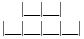 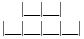 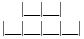 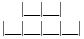 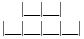 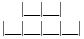 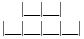 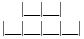 
Контроль: Если партнер(ша) умер(ла) (смотрите вопрос 2.68), перейдите к инструкциям перед вопросом 2.72. Если отношения с партнером(шей) завершились расставанием, продолжайте 
Контроль: Если партнер(ша) умер(ла) (смотрите вопрос 2.68), перейдите к инструкциям перед вопросом 2.72. Если отношения с партнером(шей) завершились расставанием, продолжайте 
Контроль: Если партнер(ша) умер(ла) (смотрите вопрос 2.68), перейдите к инструкциям перед вопросом 2.72. Если отношения с партнером(шей) завершились расставанием, продолжайте 
Контроль: Если партнер(ша) умер(ла) (смотрите вопрос 2.68), перейдите к инструкциям перед вопросом 2.72. Если отношения с партнером(шей) завершились расставанием, продолжайте 
Контроль: Если партнер(ша) умер(ла) (смотрите вопрос 2.68), перейдите к инструкциям перед вопросом 2.72. Если отношения с партнером(шей) завершились расставанием, продолжайте 
Контроль: Если партнер(ша) умер(ла) (смотрите вопрос 2.68), перейдите к инструкциям перед вопросом 2.72. Если отношения с партнером(шей) завершились расставанием, продолжайте 
Контроль: Если партнер(ша) умер(ла) (смотрите вопрос 2.68), перейдите к инструкциям перед вопросом 2.72. Если отношения с партнером(шей) завершились расставанием, продолжайте 
Контроль: Если партнер(ша) умер(ла) (смотрите вопрос 2.68), перейдите к инструкциям перед вопросом 2.72. Если отношения с партнером(шей) завершились расставанием, продолжайте 
Контроль: Если партнер(ша) умер(ла) (смотрите вопрос 2.68), перейдите к инструкциям перед вопросом 2.72. Если отношения с партнером(шей) завершились расставанием, продолжайте 
Контроль: Если партнер(ша) умер(ла) (смотрите вопрос 2.68), перейдите к инструкциям перед вопросом 2.72. Если отношения с партнером(шей) завершились расставанием, продолжайте 
Контроль: Если партнер(ша) умер(ла) (смотрите вопрос 2.68), перейдите к инструкциям перед вопросом 2.72. Если отношения с партнером(шей) завершились расставанием, продолжайте 
Контроль: Если партнер(ша) умер(ла) (смотрите вопрос 2.68), перейдите к инструкциям перед вопросом 2.72. Если отношения с партнером(шей) завершились расставанием, продолжайте 
Контроль: Если партнер(ша) умер(ла) (смотрите вопрос 2.68), перейдите к инструкциям перед вопросом 2.72. Если отношения с партнером(шей) завершились расставанием, продолжайте 
Контроль: Если партнер(ша) умер(ла) (смотрите вопрос 2.68), перейдите к инструкциям перед вопросом 2.72. Если отношения с партнером(шей) завершились расставанием, продолжайте 
Контроль: Если партнер(ша) умер(ла) (смотрите вопрос 2.68), перейдите к инструкциям перед вопросом 2.72. Если отношения с партнером(шей) завершились расставанием, продолжайте 
Контроль: Если партнер(ша) умер(ла) (смотрите вопрос 2.68), перейдите к инструкциям перед вопросом 2.72. Если отношения с партнером(шей) завершились расставанием, продолжайте 
Контроль: Если партнер(ша) умер(ла) (смотрите вопрос 2.68), перейдите к инструкциям перед вопросом 2.72. Если отношения с партнером(шей) завершились расставанием, продолжайте 
Контроль: Если партнер(ша) умер(ла) (смотрите вопрос 2.68), перейдите к инструкциям перед вопросом 2.72. Если отношения с партнером(шей) завершились расставанием, продолжайте 
Контроль: Если партнер(ша) умер(ла) (смотрите вопрос 2.68), перейдите к инструкциям перед вопросом 2.72. Если отношения с партнером(шей) завершились расставанием, продолжайте 
Контроль: Если партнер(ша) умер(ла) (смотрите вопрос 2.68), перейдите к инструкциям перед вопросом 2.72. Если отношения с партнером(шей) завершились расставанием, продолжайте 
Контроль: Если партнер(ша) умер(ла) (смотрите вопрос 2.68), перейдите к инструкциям перед вопросом 2.72. Если отношения с партнером(шей) завершились расставанием, продолжайте 
Контроль: Если партнер(ша) умер(ла) (смотрите вопрос 2.68), перейдите к инструкциям перед вопросом 2.72. Если отношения с партнером(шей) завершились расставанием, продолжайте 
Контроль: Если партнер(ша) умер(ла) (смотрите вопрос 2.68), перейдите к инструкциям перед вопросом 2.72. Если отношения с партнером(шей) завершились расставанием, продолжайте 
Контроль: Если партнер(ша) умер(ла) (смотрите вопрос 2.68), перейдите к инструкциям перед вопросом 2.72. Если отношения с партнером(шей) завершились расставанием, продолжайте 
Контроль: Если партнер(ша) умер(ла) (смотрите вопрос 2.68), перейдите к инструкциям перед вопросом 2.72. Если отношения с партнером(шей) завершились расставанием, продолжайте 
Контроль: Если партнер(ша) умер(ла) (смотрите вопрос 2.68), перейдите к инструкциям перед вопросом 2.72. Если отношения с партнером(шей) завершились расставанием, продолжайте 
Контроль: Если партнер(ша) умер(ла) (смотрите вопрос 2.68), перейдите к инструкциям перед вопросом 2.72. Если отношения с партнером(шей) завершились расставанием, продолжайте 
Контроль: Если партнер(ша) умер(ла) (смотрите вопрос 2.68), перейдите к инструкциям перед вопросом 2.72. Если отношения с партнером(шей) завершились расставанием, продолжайте 

Контроль: Если респондент состоял в браке с этим партнером(шей) (2.45), продолжайте. Если не состоял в браке с этим партнером(шей), перейдите к инструкциям перед вопросом 2.72

Контроль: Если респондент состоял в браке с этим партнером(шей) (2.45), продолжайте. Если не состоял в браке с этим партнером(шей), перейдите к инструкциям перед вопросом 2.72

Контроль: Если респондент состоял в браке с этим партнером(шей) (2.45), продолжайте. Если не состоял в браке с этим партнером(шей), перейдите к инструкциям перед вопросом 2.72

Контроль: Если респондент состоял в браке с этим партнером(шей) (2.45), продолжайте. Если не состоял в браке с этим партнером(шей), перейдите к инструкциям перед вопросом 2.72

Контроль: Если респондент состоял в браке с этим партнером(шей) (2.45), продолжайте. Если не состоял в браке с этим партнером(шей), перейдите к инструкциям перед вопросом 2.72

Контроль: Если респондент состоял в браке с этим партнером(шей) (2.45), продолжайте. Если не состоял в браке с этим партнером(шей), перейдите к инструкциям перед вопросом 2.72

Контроль: Если респондент состоял в браке с этим партнером(шей) (2.45), продолжайте. Если не состоял в браке с этим партнером(шей), перейдите к инструкциям перед вопросом 2.72

Контроль: Если респондент состоял в браке с этим партнером(шей) (2.45), продолжайте. Если не состоял в браке с этим партнером(шей), перейдите к инструкциям перед вопросом 2.72

Контроль: Если респондент состоял в браке с этим партнером(шей) (2.45), продолжайте. Если не состоял в браке с этим партнером(шей), перейдите к инструкциям перед вопросом 2.72

Контроль: Если респондент состоял в браке с этим партнером(шей) (2.45), продолжайте. Если не состоял в браке с этим партнером(шей), перейдите к инструкциям перед вопросом 2.72

Контроль: Если респондент состоял в браке с этим партнером(шей) (2.45), продолжайте. Если не состоял в браке с этим партнером(шей), перейдите к инструкциям перед вопросом 2.72

Контроль: Если респондент состоял в браке с этим партнером(шей) (2.45), продолжайте. Если не состоял в браке с этим партнером(шей), перейдите к инструкциям перед вопросом 2.72

Контроль: Если респондент состоял в браке с этим партнером(шей) (2.45), продолжайте. Если не состоял в браке с этим партнером(шей), перейдите к инструкциям перед вопросом 2.72

Контроль: Если респондент состоял в браке с этим партнером(шей) (2.45), продолжайте. Если не состоял в браке с этим партнером(шей), перейдите к инструкциям перед вопросом 2.72

Контроль: Если респондент состоял в браке с этим партнером(шей) (2.45), продолжайте. Если не состоял в браке с этим партнером(шей), перейдите к инструкциям перед вопросом 2.72

Контроль: Если респондент состоял в браке с этим партнером(шей) (2.45), продолжайте. Если не состоял в браке с этим партнером(шей), перейдите к инструкциям перед вопросом 2.72

Контроль: Если респондент состоял в браке с этим партнером(шей) (2.45), продолжайте. Если не состоял в браке с этим партнером(шей), перейдите к инструкциям перед вопросом 2.72

Контроль: Если респондент состоял в браке с этим партнером(шей) (2.45), продолжайте. Если не состоял в браке с этим партнером(шей), перейдите к инструкциям перед вопросом 2.72

Контроль: Если респондент состоял в браке с этим партнером(шей) (2.45), продолжайте. Если не состоял в браке с этим партнером(шей), перейдите к инструкциям перед вопросом 2.72

Контроль: Если респондент состоял в браке с этим партнером(шей) (2.45), продолжайте. Если не состоял в браке с этим партнером(шей), перейдите к инструкциям перед вопросом 2.72

Контроль: Если респондент состоял в браке с этим партнером(шей) (2.45), продолжайте. Если не состоял в браке с этим партнером(шей), перейдите к инструкциям перед вопросом 2.72

Контроль: Если респондент состоял в браке с этим партнером(шей) (2.45), продолжайте. Если не состоял в браке с этим партнером(шей), перейдите к инструкциям перед вопросом 2.72

Контроль: Если респондент состоял в браке с этим партнером(шей) (2.45), продолжайте. Если не состоял в браке с этим партнером(шей), перейдите к инструкциям перед вопросом 2.72

Контроль: Если респондент состоял в браке с этим партнером(шей) (2.45), продолжайте. Если не состоял в браке с этим партнером(шей), перейдите к инструкциям перед вопросом 2.72

Контроль: Если респондент состоял в браке с этим партнером(шей) (2.45), продолжайте. Если не состоял в браке с этим партнером(шей), перейдите к инструкциям перед вопросом 2.72

Контроль: Если респондент состоял в браке с этим партнером(шей) (2.45), продолжайте. Если не состоял в браке с этим партнером(шей), перейдите к инструкциям перед вопросом 2.72

Контроль: Если респондент состоял в браке с этим партнером(шей) (2.45), продолжайте. Если не состоял в браке с этим партнером(шей), перейдите к инструкциям перед вопросом 2.72

Контроль: Если респондент состоял в браке с этим партнером(шей) (2.45), продолжайте. Если не состоял в браке с этим партнером(шей), перейдите к инструкциям перед вопросом 2.72
1
1
2
3
3
3
4
4
4
5
5
5
6
6
6
7
7
7
8
2.70 a. Вы развелись?
2.70 a. Вы развелись?
2.70 a. Вы развелись?
2.70 a. Вы развелись?
1 – да

2 – нет
1 – да

2 – нет
1 – да

2 – нет
1 – да

2 – нет
1 – да

2 – нет
б. Назовите месяц и год, когда Вы

 развелись.
б. Назовите месяц и год, когда Вы

 развелись.
б. Назовите месяц и год, когда Вы

 развелись.
б. Назовите месяц и год, когда Вы

 развелись.
месяц ...

год ...
месяц ...

год ...
месяц ...

год ...
месяц ...

год ...
месяц ...

год ...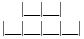 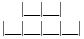 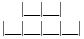 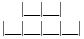 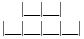 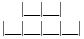 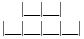 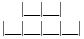 
2.71 Кто инициировал процедуру развода?
2.71 Кто инициировал процедуру развода?
2.71 Кто инициировал процедуру развода?
2.71 Кто инициировал процедуру развода?
1 – респондент 2 – респондент и партнер(ша) вместе 3 – партнер(ша)
1 – респондент 2 – респондент и партнер(ша) вместе 3 – партнер(ша)
1 – респондент 2 – респондент и партнер(ша) вместе 3 – партнер(ша)
1 – респондент 2 – респондент и партнер(ша) вместе 3 – партнер(ша)
1 – респондент 2 – респондент и партнер(ша) вместе 3 – партнер(ша)
1 – да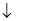 
2 - нет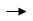 
перейдите к вопросу 2.75
97 – не знаю, затрудняюсь ответить
98 – отказ от ответа
1 - да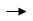 
перейдите к вопросу 2.76
2 - нет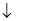 
1 –да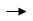 
перейдите к контролю перед вопросом 2.78
2 - нет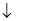 
Если бы Вы начали жить вместе со своим(ей) партнером(шей), на Ваш взгляд, как бы это изменило ситуацию: к лучшему или к худшему? 

Рассмотрите такие аспекты...
Ситуация существенно улучшится
Ситуация улучшится
Ситуация ни улучшится, ни ухудшится
Ситуация ухудшится
Ситуация существенно ухудшится
a. возможность делать то, что Вы хотите
1
2
3
4
5
б. количество денег, которые Вы можете

 потратить
1
2
3
4
5
в. возможность реализовать другие цели

 в жизни
1
2
3
4
5
г. радость и удовлетворение, которые 

 Вы получаете от жизни
1
2
3
4
5
Полностью согласен (на)
Скорее согласен (на)
Ни согласен (на), ни несогласен (на)
Скорее несогласен (на)
Полностью несогласен (на)
a. Финансово я смогу себе позволить начать жить со своим(ей) партнером(шей) в течение ближайших трех лет
1
2
3
4
5
б. У меня будет доступ к подходящему жилью, благодаря чему я смогу начать жить со своим(ей) партнером(шей) в течение ближайших трех лет
1
2
3
4
5
в. Я буду достаточно здоров(а), чтобы начать жить со своим(ей) партнером(шей) в течение ближайших трех лет
1
2
3
4
5
г. Я почувствую, что готов(а) начать жить со своим(ей) партнером(шей) в течение ближайших трех лет
1
2
3
4
5
Полностью согласен (на)
Скорее согласен (на)
Ни согласен (на), ни несогласен (на)
Скорее несогласен (на)
Полностью несогласен (на)
Мои родители умерли
a. Большинство моих друзей 

считают, что мне следует начать

жить вместе со своим(ей) 

партнером(шей)
1
2
3
4
5
б. Мои [родители] считают, что 

мне следует начать жить вместе

со своим(ей) партнером(шей)
1
2
3
4
5
99
в. Мой(я) партнер(ша) считает, 

что мы должны начать жить 

вместе 
1
2
3
4
5
 Спросите респондента, есть ли у него/нее

 2 или более внуков
 Спросите респондента, есть ли у него/нее

 2 или более внуков
 Спросите респондента, есть ли у него/нее 1 внук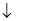 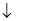 
2.92 a. Назовите месяц и год рождения старшего из Ваших внуков.


б. Назовите месяц и год рождения Вашего внука/внучки. 


б. Назовите месяц и год рождения Вашего внука/внучки. 


2.93 А теперь назовите месяц и год рождения младшего из Ваших внуков.


1 – да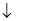 
2 – нет
месяц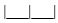 
год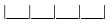 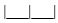 
лет
Совершенно не удовлетворен(а)
Полностью удовлетворен(а)
Не знаю
0
1
2
3
4
5
6
7
8
9
10
97
Всегда я
Обычно я
Я и партнер(ша)/супруг(а) примерно одинаково
Обычно партнер(ша)/супруг(а)
Всегда партнер(ша)/супруг(а)
Всегда или обычно кто-то другой
a. Ежедневное 

приготовление еды
1
2
3
4
5
6
б. Уборка дома пылесосом
1
2
3
4
5
6
в. Стирка
1
2
3
4
5
6
г. Мелкий ремонт по дому
1
2
3
4
5
6
д. Оплата счетов и ведение

финансовой отчетности
1
2
3
4
5
6
е. Организация 

совместного досуга
1
2
3
4
5
6
Совершенно не удовлетворен(а)
Полностью удовлетворен(а)
Не знаю
0
1
2
3
4
5
6
7
8
9
10
97
Всегда я
Обычно я
Я и партнер(ша) /супруг(а) примерно одинаково
Я и партнер(ша) /супруг(а) примерно одинаково
Обычно партнер (ша) /супруг(а)
Обычно партнер (ша) /супруг(а)
Всегда партнер (ша) /супруг(а)
Всегда или обычно кто-то другой
Дети делают это сами
Не применимо
a. Одевание детей или 

присмотр за тем, чтобы 

дети были 

соответствующим 

образом одеты
a. Одевание детей или 

присмотр за тем, чтобы 

дети были 

соответствующим 

образом одеты
1
2
3
3
4
4
5
6
7
99
б. Обязанность оставаться

дома с детьми, когда они

болеют
б. Обязанность оставаться

дома с детьми, когда они

болеют
1
2
3
3
4
4
5
6
7
99
в. Игры с детьми и (или) 

проведение досуга вместе

с детьми
в. Игры с детьми и (или) 

проведение досуга вместе

с детьми
1
2
3
3
4
4
5
6
7
99
Контроль: Живет ли вместе с респондентом ребенок старше 6 лет? Смотрите
Контроль: Живет ли вместе с респондентом ребенок старше 6 лет? Смотрите
Контроль: Живет ли вместе с респондентом ребенок старше 6 лет? Смотрите
Контроль: Живет ли вместе с респондентом ребенок старше 6 лет? Смотрите
Контроль: Живет ли вместе с респондентом ребенок старше 6 лет? Смотрите
Контроль: Живет ли вместе с респондентом ребенок старше 6 лет? Смотрите
Контроль: Живет ли вместе с респондентом ребенок старше 6 лет? Смотрите
Контроль: Живет ли вместе с респондентом ребенок старше 6 лет? Смотрите
Контроль: Живет ли вместе с респондентом ребенок старше 6 лет? Смотрите
Контроль: Живет ли вместе с респондентом ребенок старше 6 лет? Смотрите
Контроль: Живет ли вместе с респондентом ребенок старше 6 лет? Смотрите
Контроль: Живет ли вместе с респондентом ребенок старше 6 лет? Смотрите
да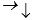 
нет
нет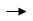 
перейдите к пункту "д"
перейдите к пункту "д"
г. Помощь детям с

домашними заданиями
г. Помощь детям с

домашними заданиями
1
2
3
3
4
4
5
6
7
99
д. Укладывание детей 

спать
д. Укладывание детей 

спать
1
2
3
3
4
4
5
6
7
99
Совершенно не удовлетворен(а)
Полностью удовлетворен(а)
Не знаю
0
1
2
3
4
5
6
7
8
9
10
97
Всегда я
Обычно я
Я и партнер(ша) /супруг(а) примерно одинаково
Обычно партнер (ша) /супруг(а)
Всегда партнер (ша) /супруг(а)
Всегда или обычно кто-то другой
Не применимо
a. Обычные покупки для дома
1
2
3
4
5
6
99
б. Менее частые и более дорогие покупки для дома
1
2
3
4
5
6
99
в. Время, которое Вы проводите на оплачиваемой работе
1
2
3
4
5
6
99
г. Время, которое Ваш(а) партнер(ша)/супруг(а) проводит на оплачиваемой работе
1
2
3
4
5
6
99
д. Как воспитывать детей
1
2
3
4
5
6
99
год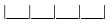 
97 – не знаю, затрудняюсь ответить
год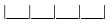 
97 – не знаю, затрудняюсь ответить
год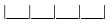 
Совершенно не удовлетворен(а)
Полностью удовлетворен(а)
Не знаю
0
1
2
3
4
5
6
7
8
9
10
97
год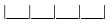 
год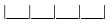 
год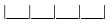 
Совершенно не удовлетворен(а)
Полностью удовлетворен(а)
Не знаю
0
1
2
3
4
5
6
7
8
9
10
97
год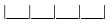 
Очень плохие
Совершенно прекрасные
Не знаю
Не применимо
0
1
2
3
4
5
6
7
8
9
10
97
99
Код классификатора занятий: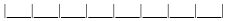 
Код классификатора занятий: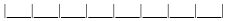 
Код классификатора занятий: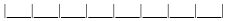 
Код классификатора занятий: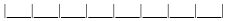 
месяц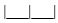 
год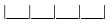 
97 – затрудняюсь ответить
1 – да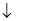 
2 – нет
месяц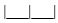 
год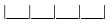 
97 – затрудняюсь ответить
Если бы Вы стали жить отдельно от своих родителей в течение ближайших трех лет, на Ваш взгляд, как бы это изменило ситуацию: к лучшему или к худшему? Рассмотрите такие аспекты.
Ситуация намного улучшится
Ситуация улучшится
Ситуация ни улучшится, ни ухудшится
Ситуация ухудшится
Ситуация намного ухудшится
a. возможность делать то, что Вы хотите
1
2
3
4
5
б. количество денег, которые Вы можете 

потратить
1
2
3
4
5
в. возможность реализовать другие цели в 

жизни
1
2
3
4
5
г. радость и удовлетворение, которые Вы 

получаете от жизни
1
2
3
4
5
д. ваша сексуальная жизнь
1
2
3
4
5
Полностью согласен (на)
Скорее с огласен (на)
Ни согласен(на), ни несогласен (на)
Скорее несогласен (на)
Полностью несогласен (на)
a. Финансово я смогу себе позволить начать жить отдельно от своих родителей в течение ближайших трех лет
1
2
3
4
5
б. У меня будет доступ к подходящему жилью, благодаря чему я смогу начать жить отдельно от своих родителей в течение ближайших трех лет
1
2
3
4
5
в. Я буду достаточно здоров(а), чтобы начать жить отдельно от своих родителей в течение ближайших трех лет
1
2
3
4
5
г. Я почувствую, что готов(а) начать жить отдельно от своих родителей в течение ближайших трех лет
1
2
3
4
5
Полностью согласен (на)
Скорее согласен (на)
Ни согласен(на), ни несогласен (на)
Скорее несогласен (на)
Полностью несогласен (на)
a. Большинство моих друзей считают, что я должен(на) жить отдельно от [проживание]
1
2
3
4
5
б. Мои/мой/моя [проживание] считают, что я должен жить отдельно от них/него/нее
1
2
3
4
5
в. Мой(я) партнер (ша) считает, что я должен жить отдельно от [проживание]
1
2
3
4
5
1 – да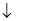 
2 – нет
поставьте галочку, если будет упоминаться
частота использования:

Н= неделя; М= месяц; Г= год
частота использования:

Н= неделя; М= месяц; Г= год
1 – няня
_____ раз в
Н М Г
2 – детский сад
_____ раз в
Н М Г
3 – ясли или иное дошкольное

 учреждение
_____ раз в
Н М Г
4 – группа продленного дня
_____ раз в
Н М Г
5 – самостоятельно-организованная 

 группа ухода за детьми
_____ раз в
Н М Г
6 – другой вариант
_____ раз в
Н М Г
1 – да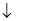 
2 – нет
1 – да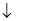 
2 – нет
1 – да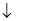 
2 – нет
месяц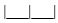 
год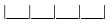 
месяц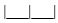 
год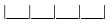 
месяц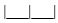 
год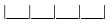 
97 – не знаю, не могу сказать
месяц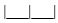 
год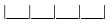 
97 – не знаю, затрудняюсь ответить
месяц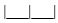 
год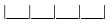 
97 – не знаю, затрудняюсь ответить
месяц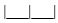 
год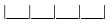 
месяц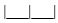 
год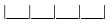 
Если в течение ближайших трех лет у Вас будет ребенок/еще один ребенок, на Ваш взгляд, как бы это изменило ситуацию: к лучшему или к худшему? Рассмотрите такие аспекты...

 
Ситуация намного улучшится
Ситуация улучшится
Ситуация ни улучшится, ни ухудшится
Ситуация ухудшится
Ситуация намного ухудшится
a. возможность делать то, что Вы хотите
1
2
3
4
5
б. количество денег, которые Вы можете 

потратить
1
2
3
4
5
в. возможность реализовать другие цели в 

жизни
1
2
3
4
5
г. радость и удовлетворение, которые Вы 

получаете от жизни
1
2
3
4
5
д. ваши возможности трудоустройства
1
2
3
4
5
е. возможности трудоустройства 

Вашего(ей) партнера(ши)/супруга(и)
1
2
3
4
5
Полностью согласен (на)
Скорее согласен (на)
Ни согласен (на), ни несогласен (на)
Скорее несогласен (на)
Полностью несогласен (на)
a. Финансово я смогу себе позволить родить ребенка/еще одного ребенка в течение ближайших трех лет
1
2
3
4
5
б. У меня будет доступ к подходящему жилью, благодаря чему я смогу родить ребенка/еще одного ребенка в течение ближайших трех лет
1
2
3
4
5
в. Я буду достаточно здоров(а), чтобы родить ребенка/еще одного ребенка в течение ближайших трех лет
1
2
3
4
5
г. Я почувствую, что готов(а) родить ребенка/еще одного ребенка в течение следующих трех лет
1
2
3
4
5
д. У меня будет подходящий партнер, с которым я смогу родить ребенка/еще одного ребенка в течение ближайших трех лет
1
2
3
4
5
е. Я смогу совмещать работу и семейную жизнь, если у меня будет ребенок/еще один ребенок в течение ближайших трех лет
1
2
3
4
5
ж. Мой(я) партнер(ша)/супруг(а) будет достаточно здоров(а), чтобы родить ребенка/еще одного ребенка в течение ближайших трех лет
1
2
3
4
5
з. У меня будет доступ к удовлетворительному уходу за ребенком, если у меня родится ребенок/еще один ребенок в течение ближайших трех лет
1
2
3
4
5
и. У меня будет возможность получить достаточный отпуск по уходу за ребенком, если у меня родится ребенок в течение ближайших трех лет
1
2
3
4
5
Полностью согласен (на)
Скорее согла-сен(на)
Ни согласен(на), ни несогласен(на)
Скорее несогла-сен(на)
Полностью несогласен (на)
a. Большинство моих друзей считают, что мне следует родить ребенка/еще одного ребенка
1
2
3
4
5
б. Мои родители считают, что мне следует родить ребенка/еще одного ребенка
1
2
3
4
5
в. Мой партнер считает, что мне следует родить ребенка/еще одного ребенка
1
2
3
4
5
Совершенно не удовлетворен(а)
Полностью удовлетворен(а)
Не знаю
0
1
2
3
4
5
6
7
8
9
10
97
1– да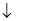 
2– нет
да
нет
a. Болезнь сердца (например, сердечный приступ, инфаркт миокарда, тромбоз коронарных артерий, застойная сердечная недостаточность)
1
2
б. Высокое кровяное давление или гипертензия
1
2
в. Высокий уровень холестерина
1
2
г. Диабет или высокий уровень сахара в крови
1
2
д. Хроническое заболевание легких, например, хронический бронхит или эмфизема
1
2
е. Астма
1
2
ж. Заболевания желудочно-кишечного тракта
1
2
з. Заболевания суставов
1
2
и. Неврологические заболевания
1
2
к. Онкологические заболевания
1
2
л. Другое заболевание, пожалуйста, укажите _____________________________
1
2
месяц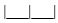 
год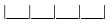 
В моем представлении я...
Не соответствует
Соответствует полностью
a. иногда бываю грубым(ой) с окружающими
1
2
3
4
5
6
7
б. выполняю работу тщательно
1
2
3
4
5
6
7
в. разговорчив(а)
1
2
3
4
5
6
7
г. много переживаю
1
2
3
4
5
6
7
д. оригинально мыслю, ко мне приходят новые идеи
1
2
3
4
5
6
7
е. великодушен(на)
1
2
3
4
5
6
7
ж. слонен(на) лениться
1
2
3
4
5
6
7
з. легко схожусь с людьми, общителен(на)
1
2
3
4
5
6
7
и. легко тревожусь, нервничаю
1
2
3
4
5
6
7
к. ценю художественные, эстетические переживания
1
2
3
4
5
6
7
л. уважаю чувства других людей и добр(а) практически со всеми
1
2
3
4
5
6
7
м. все делаю грамотно, толково
1
2
3
4
5
6
7
н. сдержан(а)
1
2
3
4
5
6
7
о. расслаблен(а), легко справляюсь со стрессом
1
2
3
4
5
6
7
п. обладаю ярким воображением
1
2
3
4
5
6
7
Полностью не согла-сен (на)
Скорее несогласен (на)
Ни согласен(на), ни несогласен (на)
Скорее согласен (на)
Полностью согласен (на)
a. Иногда мне кажется, что мною помыкают
1
2
3
4
5
б. Я почти никак не контролирую то, что со мной происходит
1
2
3
4
5
в. Зачастую я ощущаю свою беспомощность и неспособность справиться с жизненными проблемами
1
2
3
4
5
г. Я мало что могу сделать, чтобы изменить важные вещи в своей жизни
1
2
3
4
5
Крайне 

несчастен(на)
Абсолютно счастлив(а)
Не знаю
0
1
2
3
4
5
6
7
8
9
10
97
Да
Более или менее
Нет
a. В случае затруднений есть множество людей, на которых я смогу положиться
1
2
3
б. У меня есть общее ощущение, что я нахожусь в вакууме, в пустоте
1
2
3
в. Мне не хватает людей, которые бы окружали меня
1
2
3
г. Я могу полностью рассчитывать на многих людей
1
2
3
д. Зачастую я ощущаю себя отвергнутым(ой)
1
2
3
е. Есть достаточно людей, с которыми я ощущаю близость
1
2
3
За последнюю неделю:
Никогда
Редко
Иногда
Часто
Большую часть времени или постоянно
a. я чувствовал(а), что никак не могу справиться с тоской даже с помощью семьи и друзей
0
1
2
3
4
б. я был(а) в подавленном настроении
0
1
2
3
4
в. я думал(а), что моя жизнь не удалась
0
1
2
3
4
г. мне было страшно
0
1
2
3
4
д. я испытывал(а) грусть
0
1
2
3
4
месяц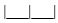 
год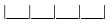 
Совершенно не удовлетворен(а)
Полностью удовлетворен(а)
Не знаю
0
1
2
3
4
5
6
7
8
9
10
97
Код классификатора занятий: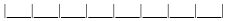 
1 – да 
2 – нет 

3 – не применимо, до отпуска не работал(а) 
8.16 a. Вы намереваетесь вернуться к прежней работе по окончании отпуска?

1 – определенно нет

2 – вероятно нет

3 – не уверен(а)

4 – вероятно да

5 – определенно да
 б. Вы намереваетесь работать по окончании отпуска?

1 – определенно нет 

2 – вероятно нет

3 – не уверен(а)

4 – вероятно да

5 – определенно да
Код классификатора занятий: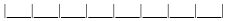 
Совершенно не удовлетворен(а)
Полностью удовлетворен(а)
Не знаю
0
1
2
3
4
5
6
7
8
9
10
97
да
нет
a. присмотр за детьми или ясли/детский сад
1
2
б. медицинские услуги или страховка
1
2
в. образование и обучение
1
2
г. жилье
1
2
Несколько раз в неделю
Несколько раз в месяц
1-2 раза в месяц
Никогда
a. Я пришел(ла) домой слишком уставший(ая) для того, чтобы сделать все дела, которые нужно было сделать
1
2
3
4
б. Мне сложно было выполнить домашние обязанности из-за того, что я провожу много времени на работе
1
2
3
4
в. Я пришел(ла) на работу слишком уставшим(шей) из-за домашних дел, что помешало мне хорошо работать
1
2
3
4
г. Из-за моих домашних обязанностей мне было сложно сосредоточиться на работе
1
2
3
4
Если бы Вы должны были выйти на пенсию, на Ваш взгляд, как бы это изменило ситуацию: к лучшему или к худшему? Рассмотрите такие аспекты:

 
Ситуация намного улучшится
Ситуация улучшится
Ситуация ни улучшится, ни ухудшится
Ситуация ухудшится
Ситуация намного ухудшится
a. возможность делать то, что Вы хотите
1
2
3
4
5
б. количество денег, которые Вы можете 

потратить
1
2
3
4
5
в. возможность реализовать другие цели в 

жизни
1
2
3
4
5
г. радость и удовлетворение, которые Вы 

получаете от жизни
1
2
3
4
5
д. возможность проводить время с семьей
1
2
3
4
5
Полностью согласен(на)
Скорее согласен (на)
Ни согласен

(на), ни

несогласен (на)
Скорее несогласен (на)
Полностью несогласен (на)
a. Финансово я смогу себе позволить выйти на пенсию в течение ближайших трех лет
1
2
3
4
5
б. Я смогу приспособиться к жизни без работы, если выйду на пенсию в течение ближайших трех лет
1
2
3
4
5
в. У меня будет доступ к достаточной информации, благодаря чему я смогу спланировать жизнь после выхода на пенсию в течение ближайших трех лет
1
2
3
4
5
г. Я почувствую, что готов(а) выйти на пенсию в течение ближайших трех лет
1
2
3
4
5
Полностью согласен (на)
Скорее согласен (на)
Ни согласен (на), ни несогласен

(на)
Скорее несогласен (на)
Полностью несогласен (на)
a. Большинство Ваших друзей считают, что Вам следует уйти на пенсию
1
2
3
4
5
б. Ваши родители считают, что Вам следует уйти на пенсию (Интервьюеру: при необходимости спросите об отчиме/мачехе или приемных родителях)
1
2
3
4
5
в. Ваш партнер считает, что Вам следует уйти на пенсию (Интервьюеру: при необходимости спросите об отчиме/мачехе или приемных родителях)
1
2
3
4
5
г. Ваши дети считают, что Вам следует уйти на пенсию
1
2
3
4
5
д. Ваш наниматель считает, что Вам следует уйти на пенсию 
1
2
3
4
5
1
2
3
4
5
6
7
9
8.41 В этом списке показаны различные виды доходов. Укажите, пожалуйста, те из них, которые Вы лично получили в течение последних 12 месяцев.

Запишите все полученные виды платежей в этой строке.
Покажите карточку 8.418.41: Тип оплаты

1 – Заработок на оплачиваемой работе

2 – Пенсия 

3 – Пособие вдовы, пособие пережившего катастрофу, войну 

4 – Пособие по инвалидности, нетрудоспособности или болезни 

5 – Пособие по безработице или выплаты для соискателей работы 

6 – Социальная помощь, пособие по социальному обеспечению

7 – Пособие учащимся или стипендия 

8 – Выплаты по беременности и родам, по уходу за ребенком
8.42 Сколько раз Вы получали такую оплату [вид оплаты] в течение последних 12 месяцев? 
Количество раз
8.43 Какова средняя сумма этих платежей?

Для видов оплаты 1 и 2: Если Вы работаете на работодателя, пожалуйста, включите также доходы от любых внеурочных часов, которые Вы отработали. Назовите чистый заработок, то есть заработную плату после вычета налогов, получаемую на руки .
Впишите сумму и перейдите к вопросу 8.42 для следующего вида оплаты.

97 – не знаю 

98 – отказ от ответа 

 
8.44 Взгляните на карточку и укажите приблизительно диапазон сумм, которые Вы получали по [вид платежа].

 
Покажите карточку 8.448.44: Диапазон доходов (тенге).

1 – до 20 000 

2 – 20 001 – 40 000 

3 – 40 001 – 60 000 

4 – 60 001 – 100 000 

5 – 100 001 – 140 000 

6 – 140 001 – 200 000 

7 – 200 001 – 260 000 

8 – 260 001 – 320 000 

9 – 320 001 – 400 000 

10 – 400 001 – 500 000 

11 – 500 001 – 600 000 

12 – свыше 600 000 

97 –не знаю

98 –отказ от ответа

Перейдите к вопросу 8.42 для следующего полученного вида платежа.
месяц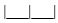 
год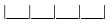 
Код классификатора занятий: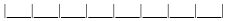 
 1 – да 
2 – нет

3 – не применимо, до отпуска не работал(а) 
9.13 a. Хочет ли Ваш(а) партнер(ша)/супруг(а) вернуться к прежней работе по окончании отпуска?

1 – да

2 – нет

3 – партнер(ша)/супруг(а) не уверен(а)

97– респондент не знает
 б. Хотел(а) бы Ваш(а)партнер(ша)/супруг(а) начать работать/вернуться к работе по окончании отпуска?

1 –да

2 –нет

3 –партнер(ша)/супруг(а) не уверен(а)

97–респондент не знает
Код классификатора занятий: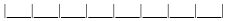 
да
нет
Не знаю
a. Присмотр за детьми или ясли/детский сад
1
2
97
б. Медицинские услуги или страховка
1
2
97
в. Образование и обучение
1
2
97
г. Жилье
1
2
97
1
2
3
4
5
6
7
9
9.29 В этом списке показаны разные виды доходов. Укажите, какие из этих типов доходов Ваш(а) партнер(ша)/супруг(а) получил(а) за последние 12 месяцев.

Записывайте все полученные виды доходов в этой строке.
Покажите карточку 8.41: Тип оплаты

1 – Заработок за оплачиваемую работу

2 – Пенсия 

3 – Пособие вдове, пособие пережившему катастрофу, войну

4 – Пособие по инвалидности, нетрудоспособности или болезни 

5 – Пособие по безработице или выплаты для соискателей 

 работы 

6 – Социальная помощь, пособие по социальному обеспечению

7 – Пособие учащимся или стипендия

8 – Выплаты по беременности и родам, по уходу за ребенком
9.30 Сколько раз Ваш(а) партнер(ша)/супруг(а) получал(а) этот [вид оплаты] в течение последних 12 месяцев?
Количество раз
9.31 Какова средняя сумма этих платежей?

Для видов оплаты 1 и 2: Если Ваш(а) партнер(ша)/супруг(а) работает на работодателя, пожалуйста, включите также доходы от любых внеурочных часов, которые он/она отработал. Назовите чистый заработок, то есть заработную плату после вычета налогов, получаемую на руки.
Впишите сумму и перейдите к вопросу 9.30 для следующего типа оплаты.

97 – не знаю

98 – отказ от ответа 
9.32 Взгляните на карточку и укажите приблизительно диапазон сумм, которые Ваш(а) партнер(ша)/супруг(а) получал(а) от [вид оплаты]

 
Покажите карточку 8.44: Диапазон доходов (тенге).

1 – до 20 000 

2 – 20 001 – 40 000 

3 – 40 001 – 60 000 

4 – 60 001 – 100 000 

5 – 100 001 – 140 000 

6 – 140 001 – 200 000 

7 – 200 001 – 260 000 

8 – 260 001 – 320 000 

9 – 320 001 – 400 000 

10 – 400 001 – 500 000 

11 – 500 001 – 600 000 

12 – свыше 600 000 

97 – не знаю 98 – отказ от ответа

Перейдите к вопросу 9.30 для следующего типа оплаты.
Да
Нет
a. Банковские счета, краткосрочные счета или сберегательные вклады (депозиты)
1
2
б. Государственные или корпоративные облигации
1
2
в. Акции 
1
2
г. Персональные пенсионные счета, страхование дополнительной пенсии, пенсионные вклады
1
2
Да
Нет
a. Достаточный уровень отопления в доме
1
2
б. Ежегодная недельная поездка на отдых
1
2
в. Замена старой мебели
1
2
г. Покупка не подержанной, а новой одежды
1
2
д. Есть мясо, курицу или рыбу через день
1
2
е. Приглашать друзей или семью в гости хотя бы раз в месяц
1
2
Да
Нет
a. Аренда жилья
1
2
б. Выплаты по жилищным кредитам
1
2
в. Счета за электричество, воду, газ
1
2
г. Взносы за покупки или другие выплаты кредита 
1
2
Я максимально планирую свое будущее
Я живу сегодняшним днем
Не знаю
0
1
2
3
4
5
6
7
8
9
10
97
Полностью согласен (на)
Скорее согласен (на)
Ни согласен (на), ни несогласен (на)
Скорее несогласен (на)
Полностью несогласен (на)
a. Брак – устаревший институт
1
2
3
4
5
б. Для неженатой пары нормально жить вместе, даже если у них нет интереса к браку
1
2
3
4
5
в. Брак – это связь на всю жизнь, которая не должна прекращаться
1
2
3
4
5
г. Если люди несчастливы в браке, можно развестись даже при наличии детей
1
2
3
4
5
д. Женщина для самореализации должна иметь детей
1
2
3
4
5
е. Женщина может иметь ребенка, будучи матерью-одиночкой, даже если не хочет иметь постоянную связь с мужчиной
1
2
3
4
5
ж. Чтобы расти счастливым, ребенок нуждается в доме с отцом и матерью
1
2
3
4
5
з. Мужчина для самореализации должен иметь детей
1
2
3
4
5
и. Гомосексуальные пары должны иметь те же права, что и гетеросексуальные
1
2
3
4
5
к. Ребенок дошкольного возраста, скорее всего, страдает, если его/ее мать работает
1
2
3
4
5
л. Работающая мать может установить такие же теплые и надежные отношения с ребенком, как и неработающая
1
2
3
4
5
м. Ребенок дошкольного возраста, скорее всего, 

 страдает, если его/ее отец много работает
1
2
3
4
5
В основном, это задача общества
Больше общества, чем семьи
В равной степени общества и семьи
Больше семьи, чем общества
В основном, это задача семьи
a. Забота о пожилых людях, нуждающихся в помощи, у них дома
1
2
3
4
5
б. Забота о детях дошкольного возраста
1
2
3
4
5
в. Забота о школьниках после занятий
1
2
3
4
5
г. Финансовая поддержка пожилых людей с уровнем дохода ниже прожиточного минимума
1
2
3
4
5
д. Финансовая поддержка молодых людей с детьми, с уровнем дохода ниже прожиточного минимума
1
2
3
4
5
Полностью согласен (на)
Скорее согласен (на)
Ни согласен (на), ни несогласен (на)
Скорее несогласен (на)
Полностью несогласен (на)
a. Дедушки и бабушки должны присматривать за внуками, если их родители не могут этого делать
1
2
3
4
5
б. Родителям следует обеспечивать финансовую поддержку взрослых детей, когда у детей финансовые затруднения
1
2
3
4
5
в. Родители должны приспосабливать свою жизнь так, чтобы помочь взрослым детям, если те в этом нуждаются
1
2
3
4
5
Полностью согласен (на)
Скорее согласен (на)
Ни согласен (на), ни

несогласен (на)
Скорее несогласен (на)
Полностью несогласен (на)
a. Дети должны брать на себя ответственность за заботу об их родителях, когда родители в этом нуждаются
1
2
3
4
5
б. Детям следует обеспечивать финансовую поддержку родителей, когда у родителей финансовые затруднения 
1
2
3
4
5
в. Дети должны забрать к себе родителей, если те уже не могут сами позаботиться о себе
1
2
3
4
5
Мужчины, определенно
Мужчины, незначительно
Оба пола в равной степени
Женщины, незначительно
Женщины, определенно
a. Кто - мужчины или женщины, были бы лучшими политическими лидерами в целом?
1
2
3
4
5
б. Для кого университетское образование более важно, для мужчин или для женщин?
1
2
3
4
5
в. Для кого более важно иметь работу, для мужчин или для женщин?
1
2
3
4
5
г. Для кого забота о доме и детях более важна, для мужчин или для женщин?
1
2
3
4
5
д. Чьей задачей является забота о доме и детях, мужчин или женщин?
1
2
3
4
5
е. Чьей задачей является зарабатывание денег для семьи, мужчин или женщин? 
1
2
3
4
5
ж. Кто лучше справляется с задачей заботиться о маленьких детях, мужчины или женщины?
1
2
3
4
5
Совсем не религиозный(ая)
Очень религиозный(ая)
Не знаю
0
1
2
3
4
5
6
7
8
9
10
97
1 – да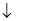 
2 – нет
Совсем неохотно
Очень охотно
0
1
2
3
4
5
6
7
8
9
10
Очень

 достоверная
Очень недостоверная
0
1
2
3
4
5
6
7
8
9
10Приложение к 
статистической форме 
"Поколения и гендер"
(код 611105227, индекс ПГ, 
периодичность единовременная)
№
Имя
Пол:

М–1

Ж–2
Дата рождения

(число/месяц/год)
Возраст (полных лет)
Отметьте выбранного респондента
1
2
3
4
5
6
7
8
9
10
11
12
13
14
15Приложение 2
к приказу Председателя
Комитета по статистике 
Министерства национальной экономики 
Республики Казахстанот 8 декабря 2017 года № 196